Физкультурное развлечение«Зимние забавы с Емелей»       Новогодние праздники в стенах детского сада не ограничиваются новогодними утренниками. На протяжении всей зимы педагогами ДОУ организуются для детей различные мероприятия: беседы, занятия по лепке, рисованию, аппликации, на темы: «Зимние забавы», «Зимние виды спорта» и др., проводятся спортивные досуги, физкультурные развлечения, которые воспитывают в детях любовь к зимним забавам, к спорту, к спортивным состязаниям и соревнованиям. Спортивные досуги и развлечения воспитывают в детях выносливость, смекалку, ловкость, тренируют внимание и память.      В нашем детском саду, мы стремимся к тому, чтобы дети как можно больше получали возможность на проводимых нами мероприятиях, спортивных праздниках и развлечениях проявлять свою активность, самостоятельность, инициативу.   27 января для детей нашей группы было проведено спортивное развлечение «Зимние забавы с Емелей», которое направлено не только на сохранение и укрепление здоровья детей, но и на формирование ответственности в деле сохранения собственного здоровья.     Воспитанникам группы было очень интересно поиграть с Емелей. Поучить его уму-разуму, вместе с Зимушкой-Зимой дети рассказали ему, как полезно проводить время, на свежем воздухе, научили Емелю не боятся мороза.       С большим удовольствием ребята соревновались в быстроте и ловкости, силе и меткости, проявляли смекалку и сноровку – все это доставило нашим дошколятам радость движения, много юмора и веселого соревновательного задора.      Большое удовольствие доставили детям игры, упражнения и эстафеты с Емелей.          Дети с удовольствием приняли участие в весёлой зарядке со снежками, в эстафете «Прокати снежный ком», поиграли с Емелей и Зимой в снежки.      Огромное удовольствие ребята получили от состязания «Перетягивание каната»! Игры и забавы сопровождались весёлым смехом.     В конце развлечения Емеля поблагодарил всех за весёлую игру. Пообещал дружить с Зимой, не лениться, побольше гулять на свежем воздухе, закаляться.  А Зимушка-Зима всех участников веселых соревнований в конце мероприятия угостила «Сладкими снежками» - зефиром.    Совместные мероприятия объединяют детей, способствуют воспитанию дружелюбия и создают веселое бодрое настроение.  Дети получили положительный эмоциональный заряд и заряд бодрости на вес день! 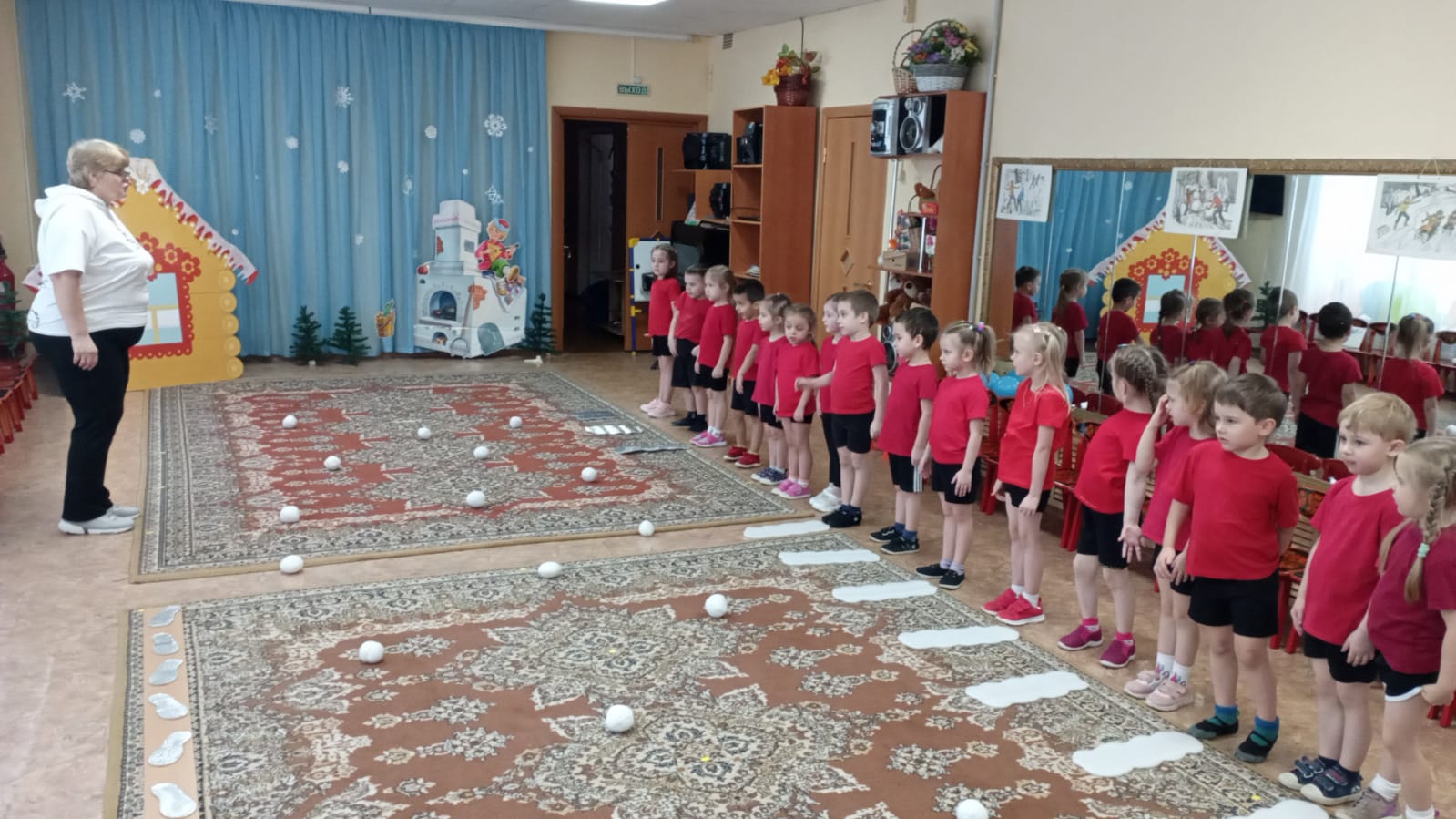 Идём в гости к Зимушке-зиме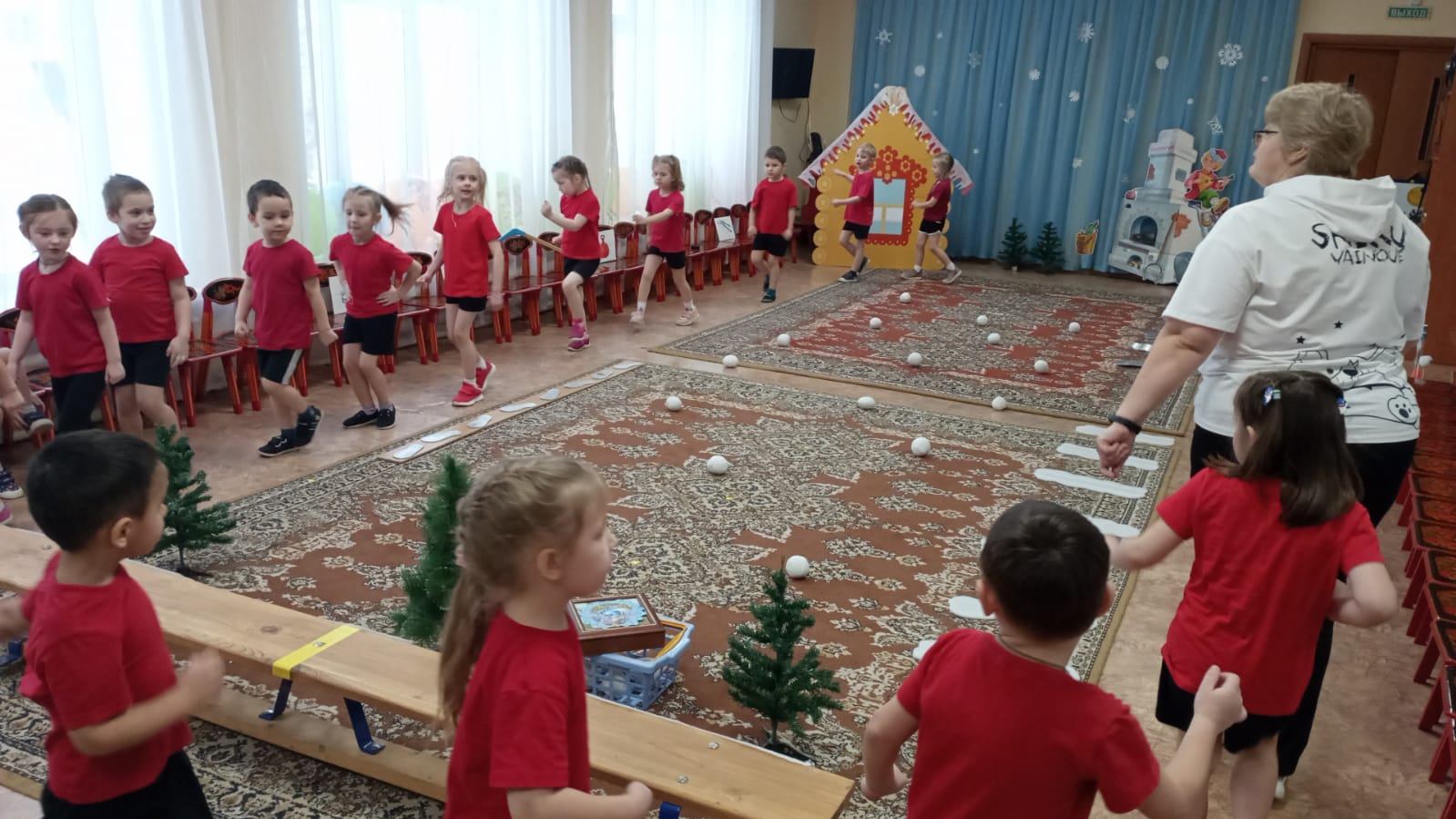 …дорога не легка – трудна…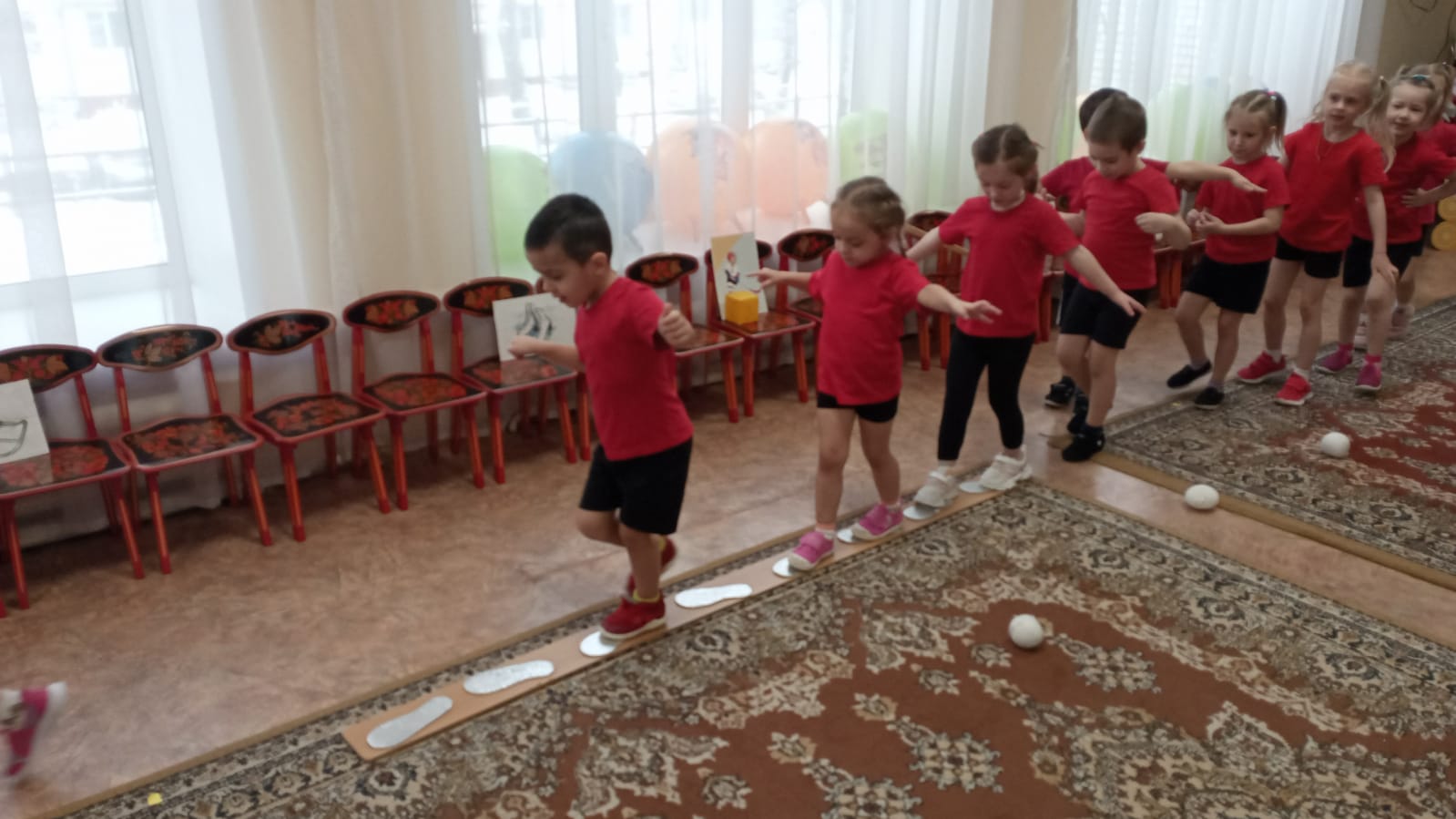 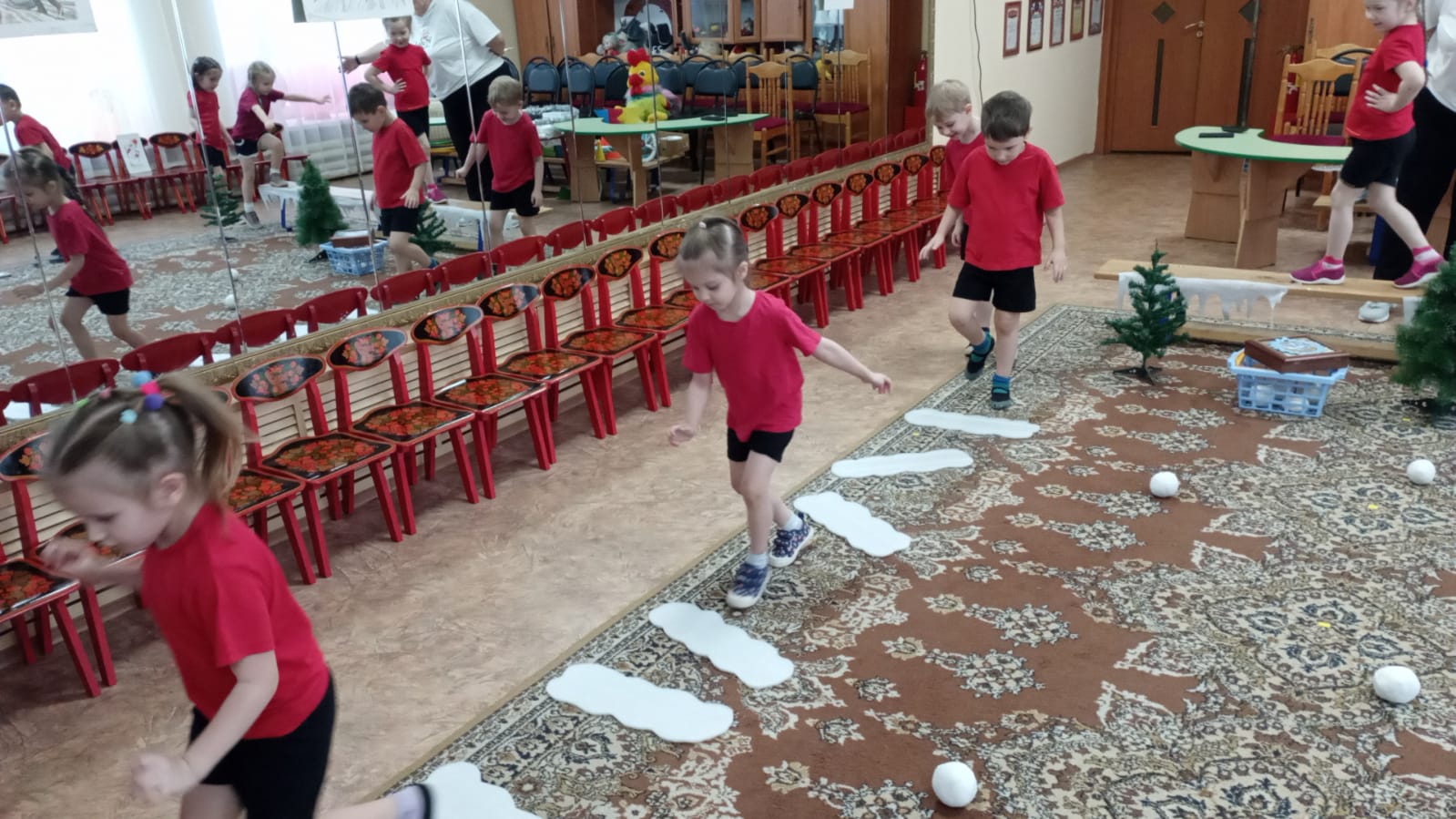 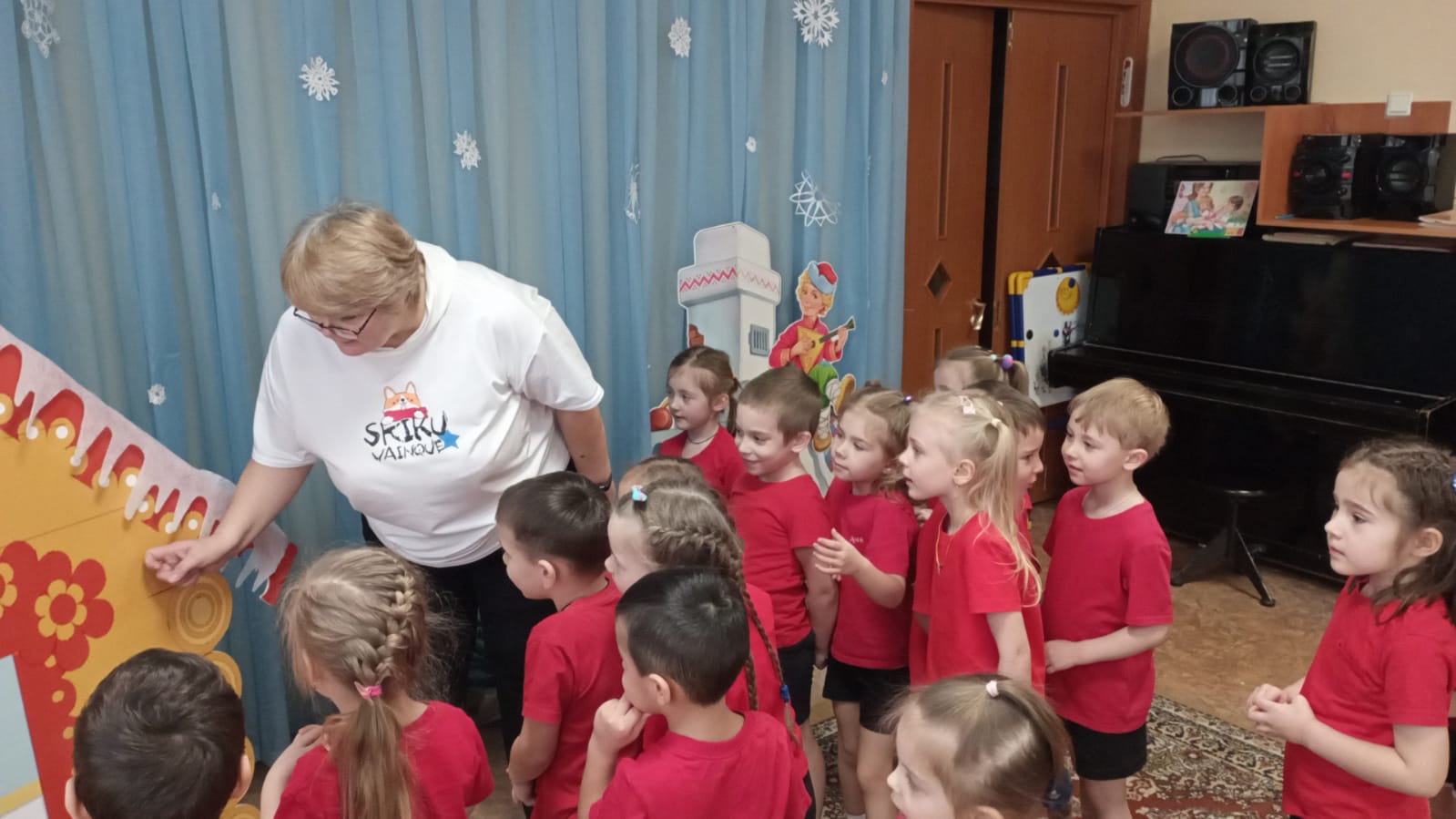 …где ты, Зимушка-Зима? Выходи! На ребят погляди!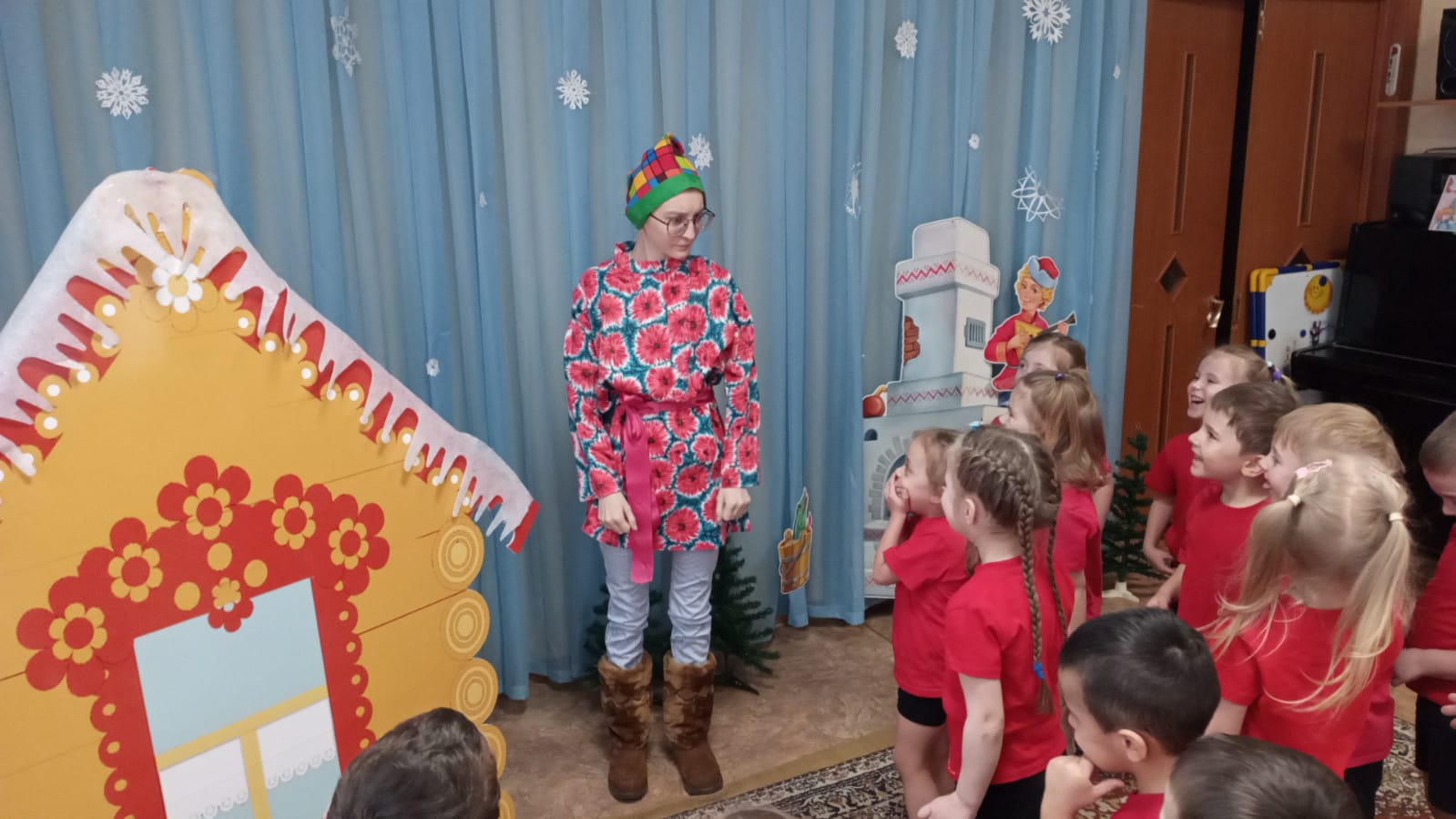 …а я вашу Зимушку прогнал! Она мне спать мешала, холод нагоняла…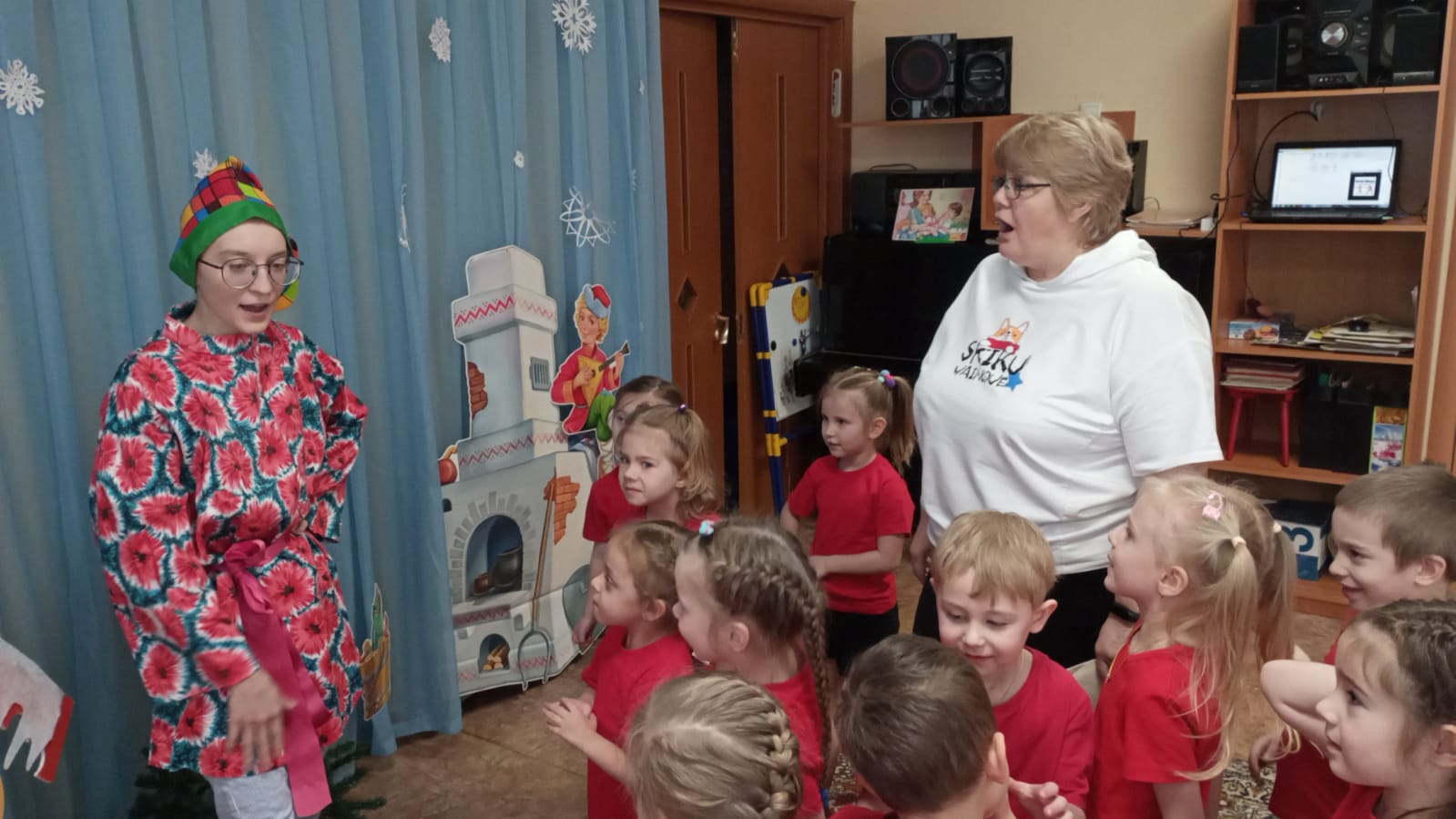 …дети учат Емелю не боятся холода да мороза…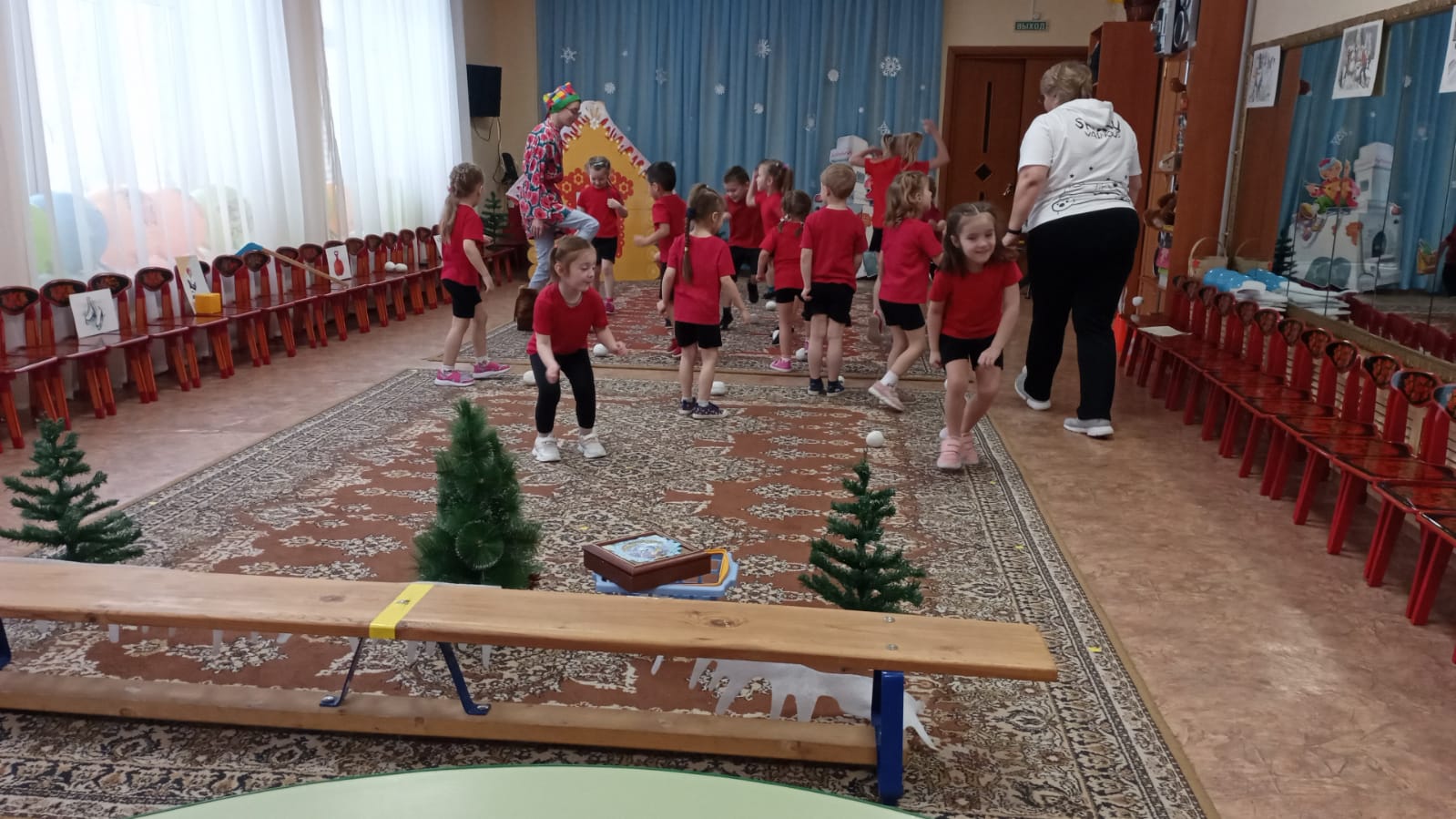 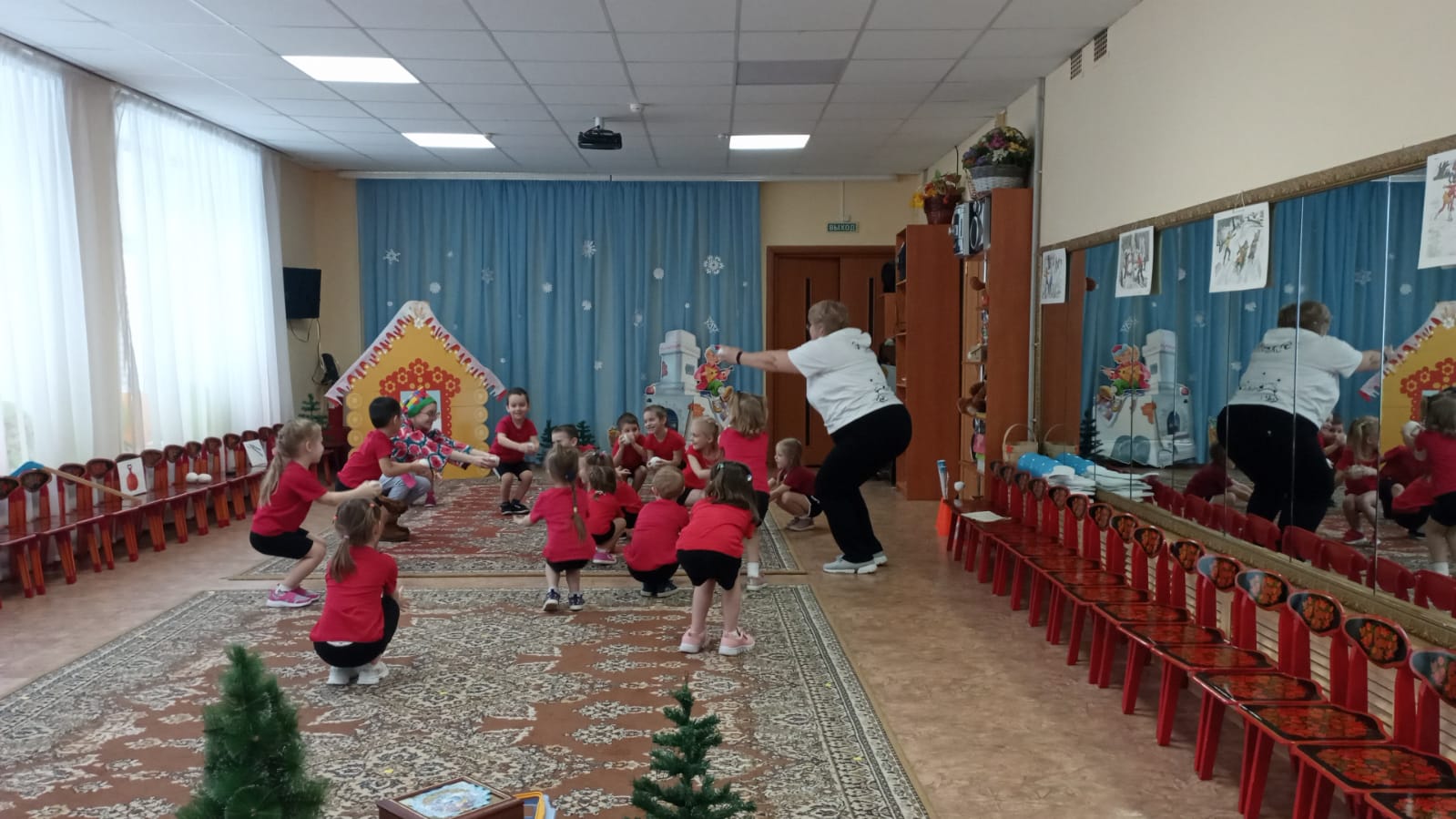 … весёлые упражнения со снежками, помогут согреться в холодную погоду!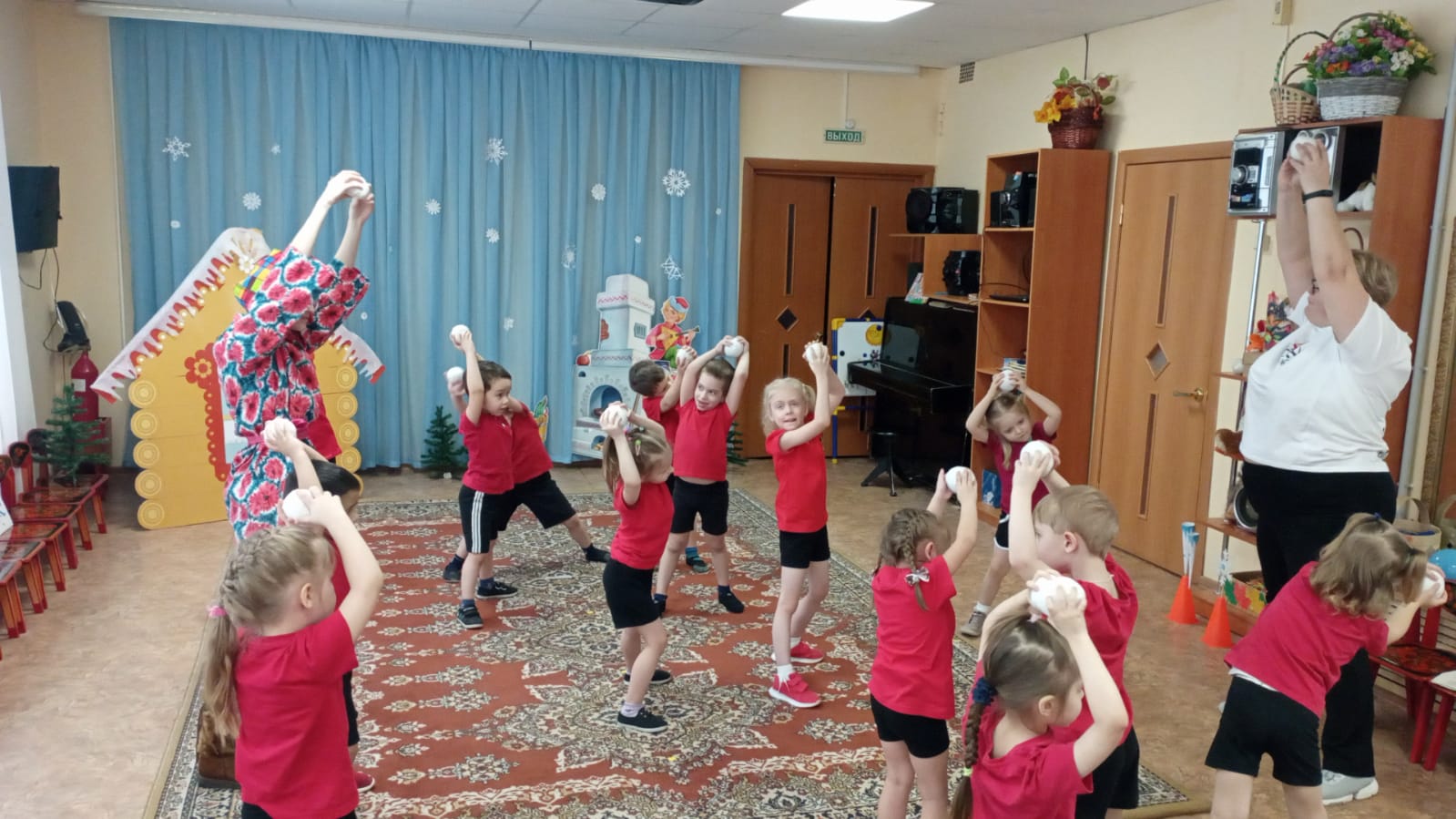 …ты Емеля не ленись! Вправо – влево наклонись!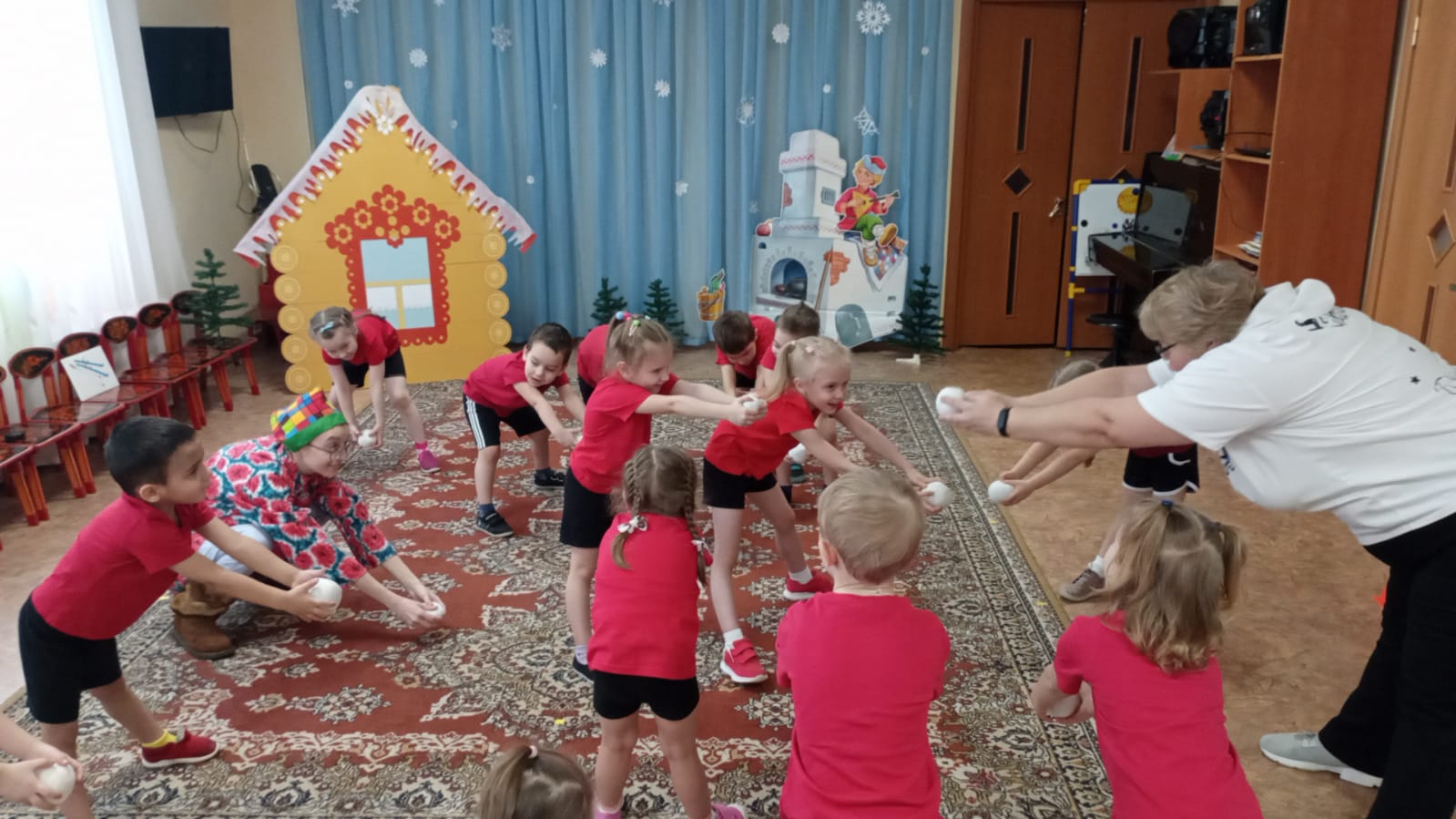 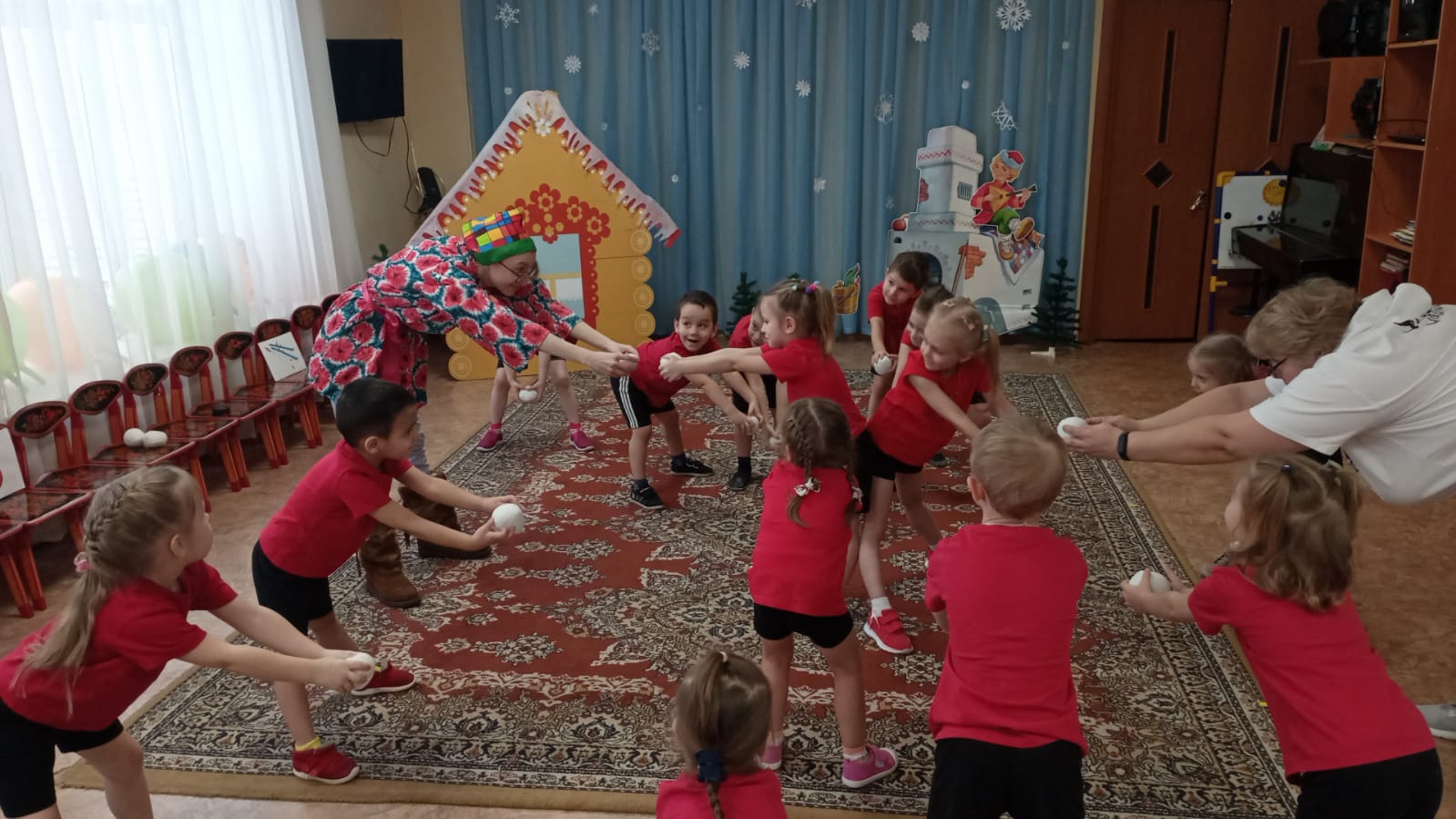 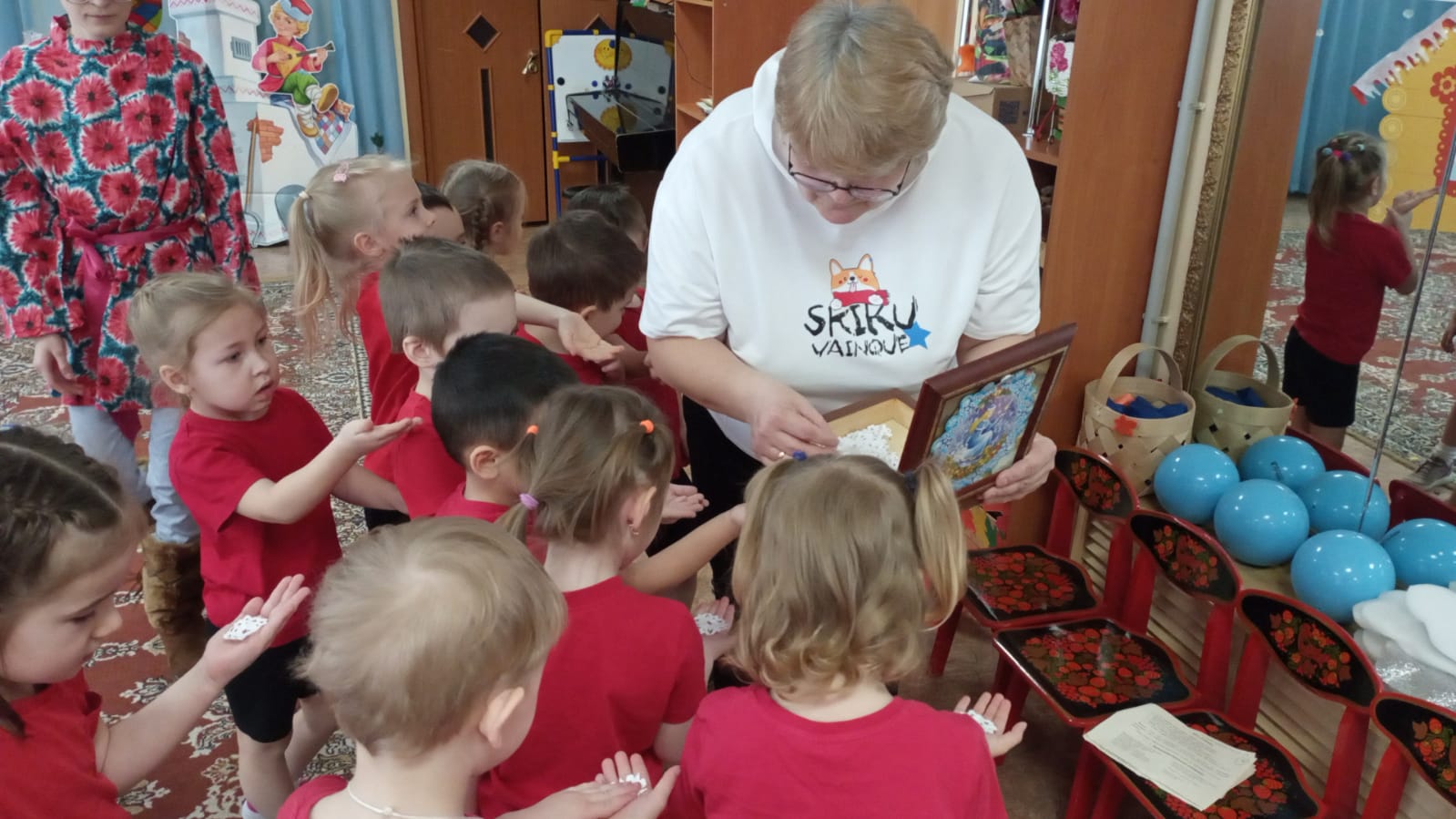 …если Емеля, сбилось у тебя дыхание – поможет дыхательная гимнастика   «Снежинка»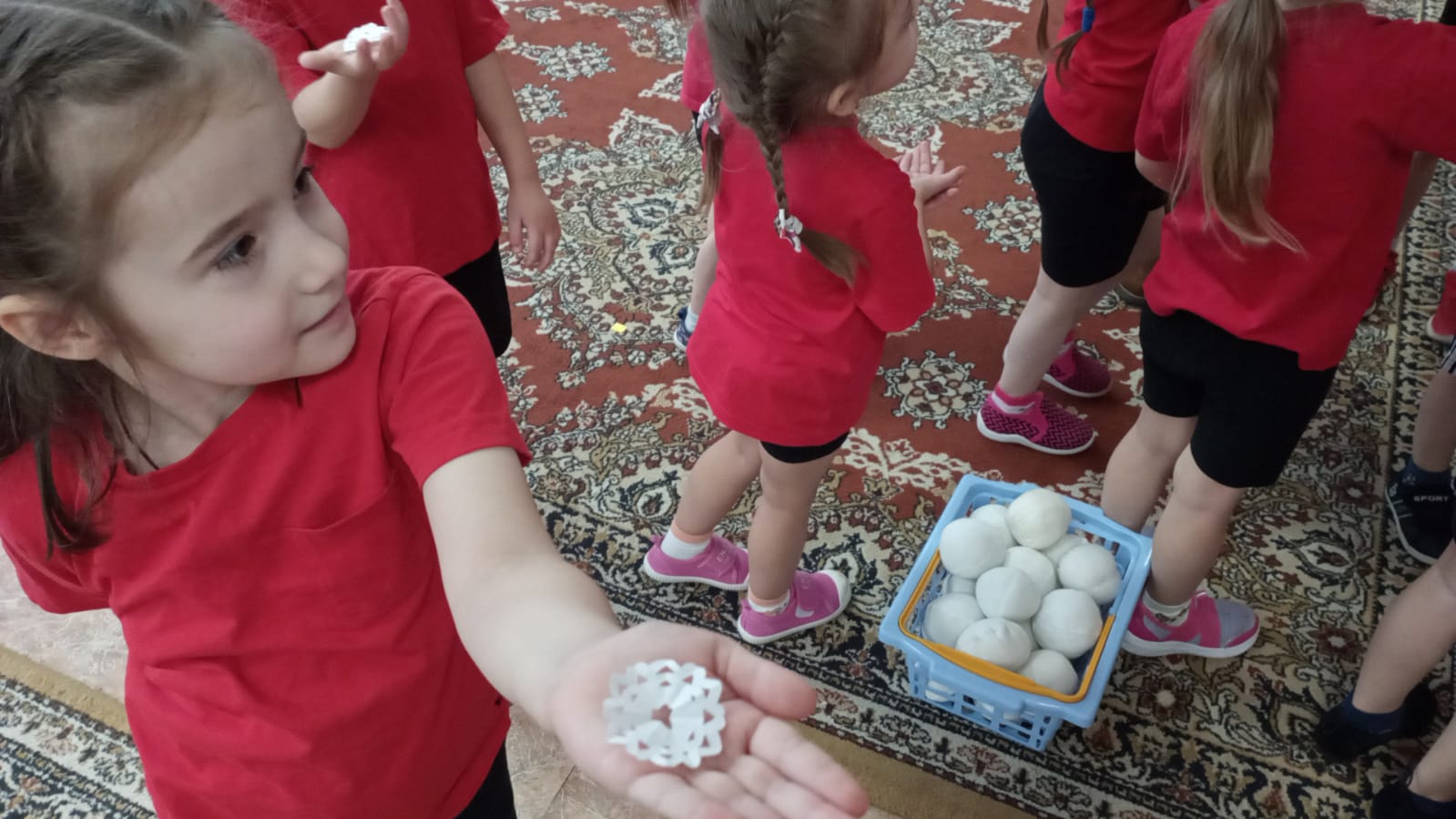 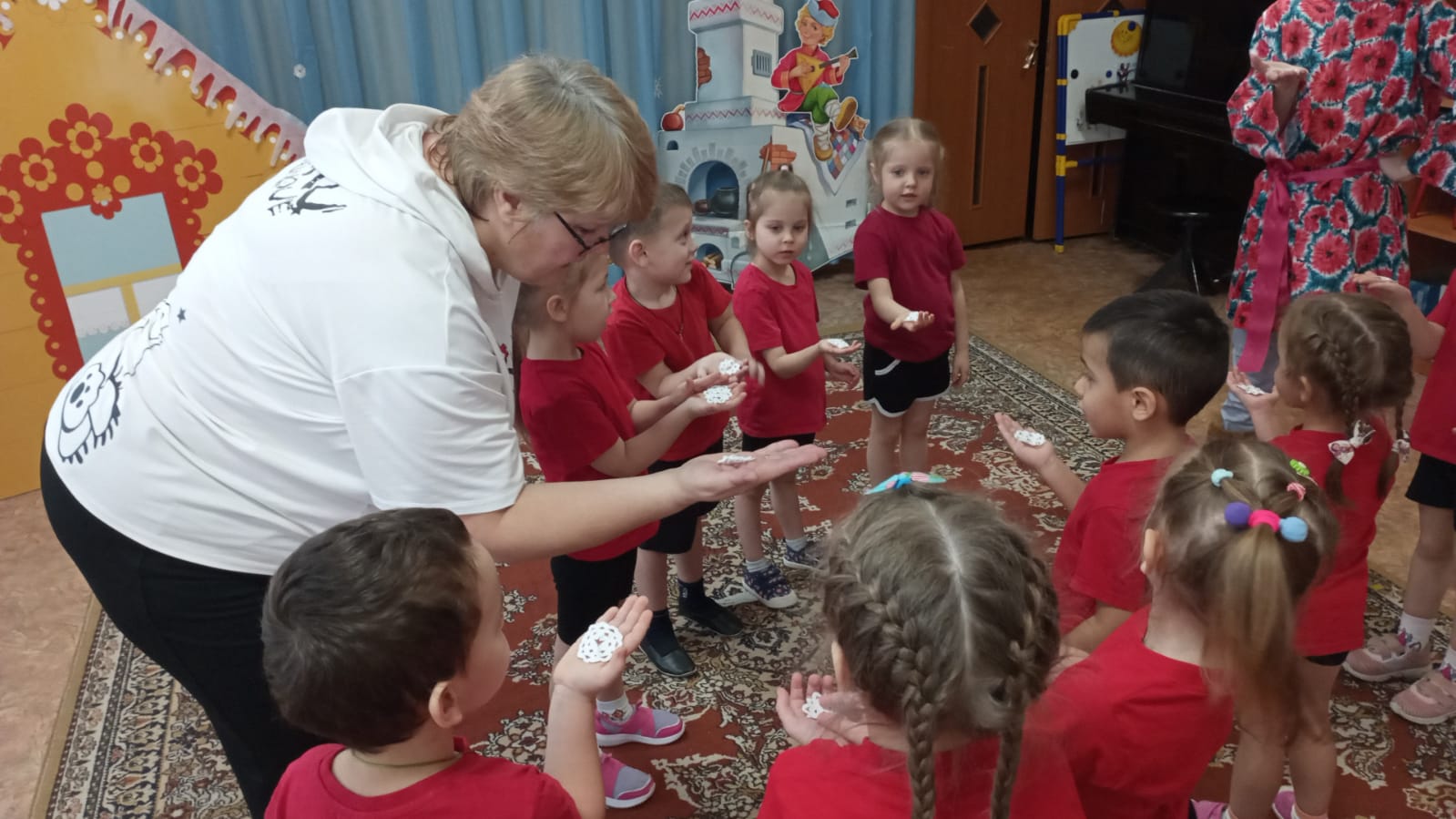 Маленькая снежинка села на ладошку                 - дети показывают снежинку на ладошке
Я её поймаю, посиди немножко                           - накрывают одну ладошку другой
Раз, два, три, четыре, пять                                       - медленно открывают
Отпускаю полетать.                                   Снежинка лежит на ладошке.                                  - держат снежинку на ладошкеНа эту снежинку подуем немножко                       Подули тихонько − снежинка лежит.                    - дуют потихонькуПодули сильнее – снежинка летит.                        - дуют сильно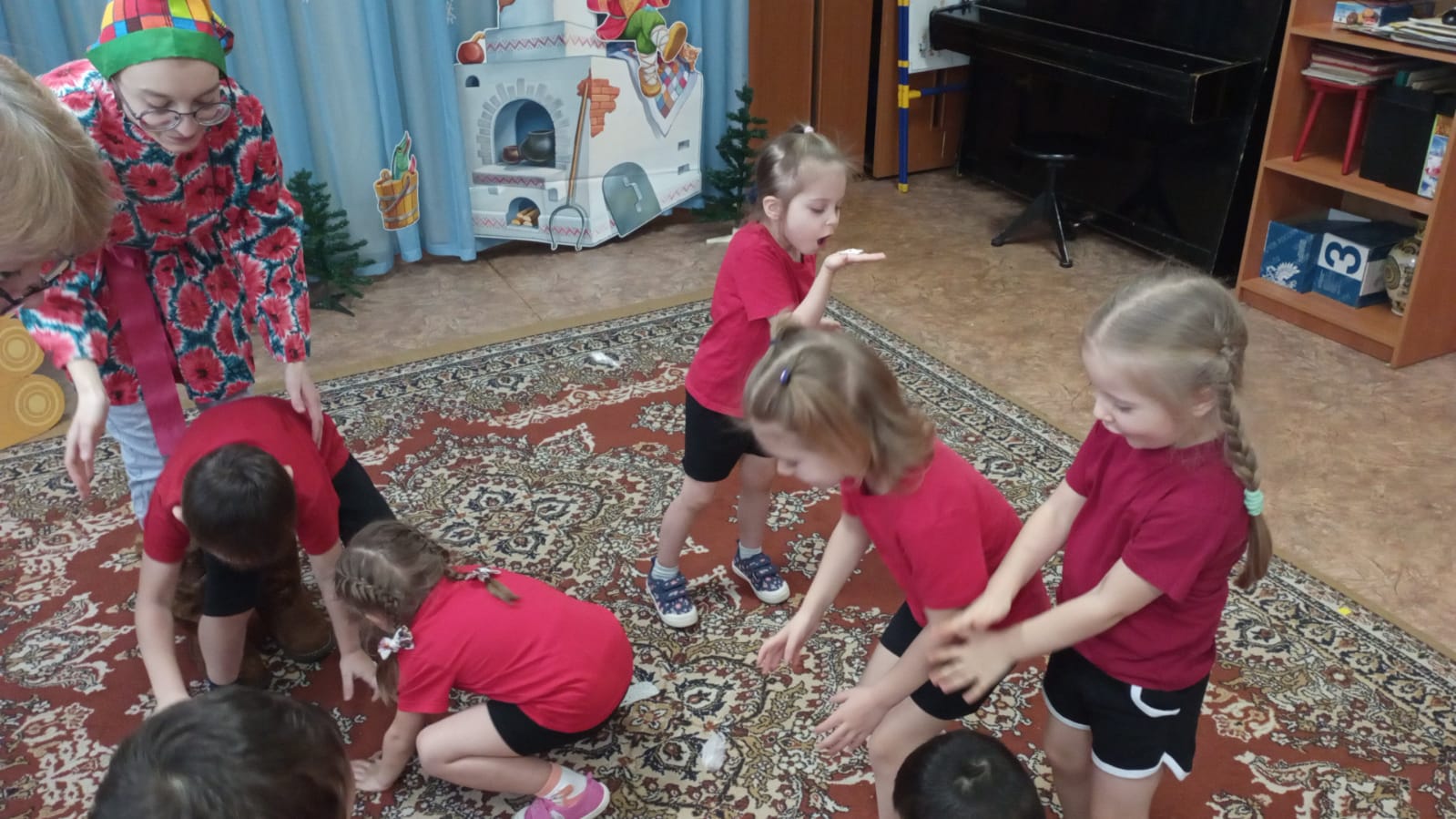 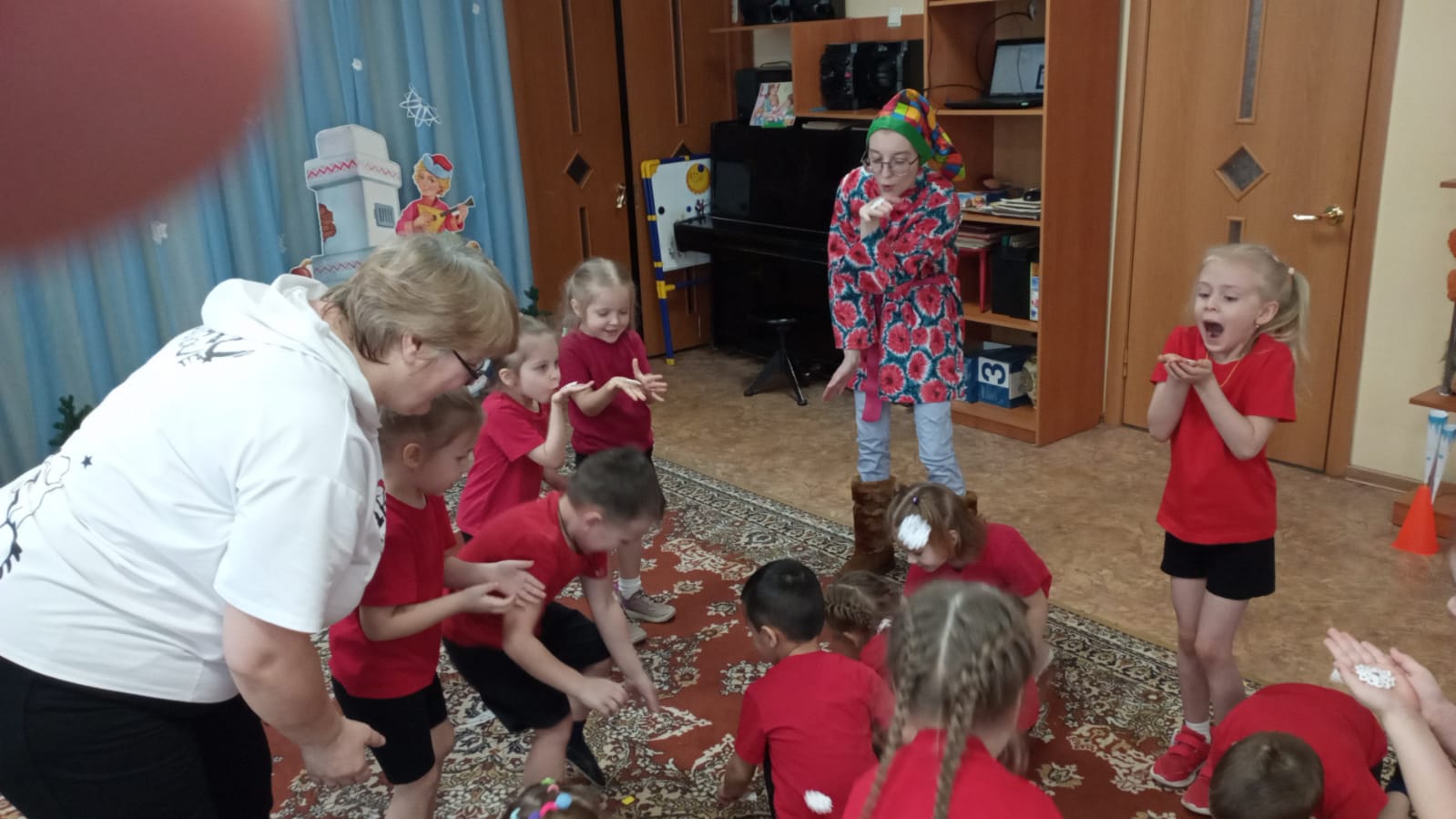 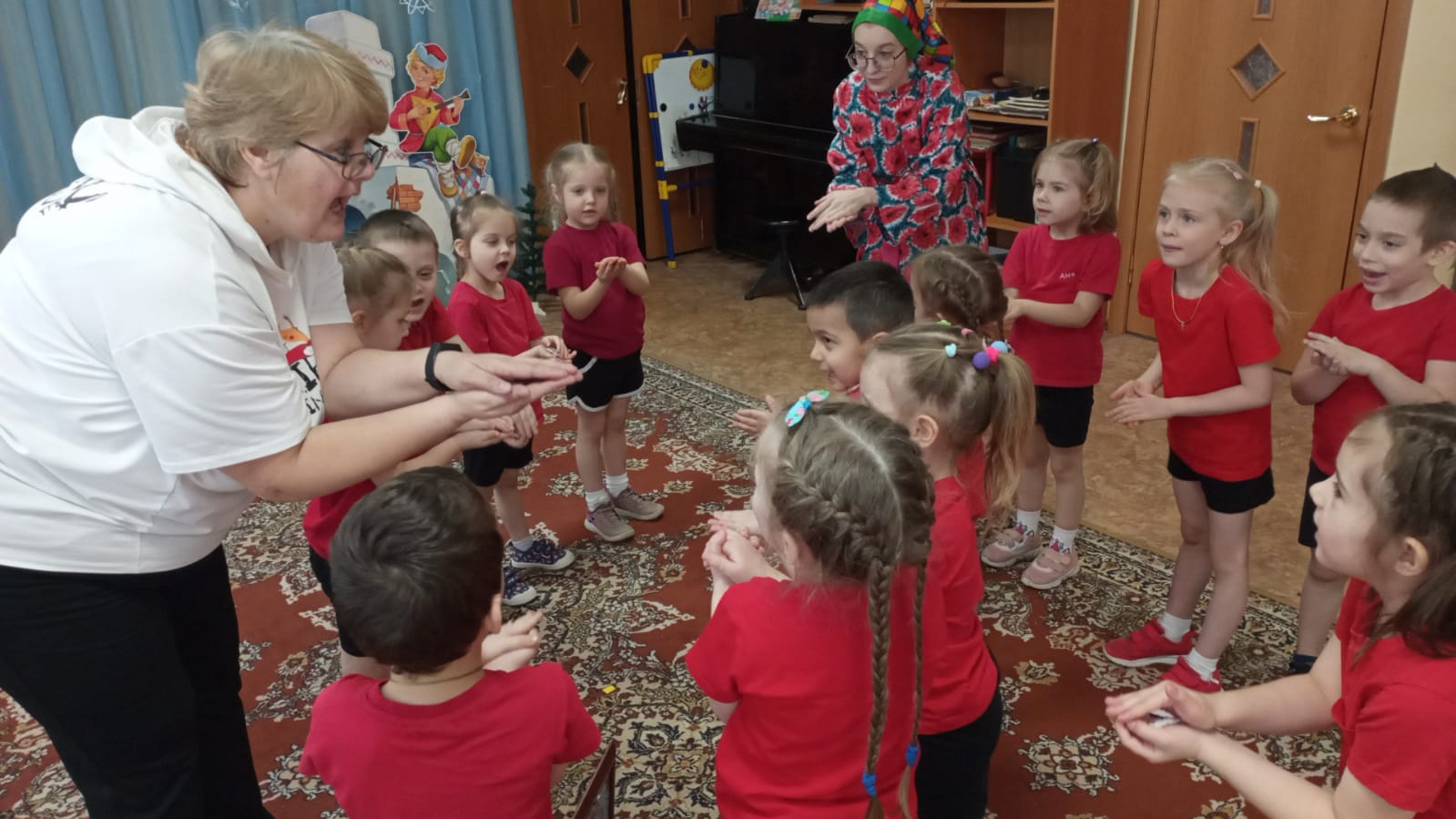 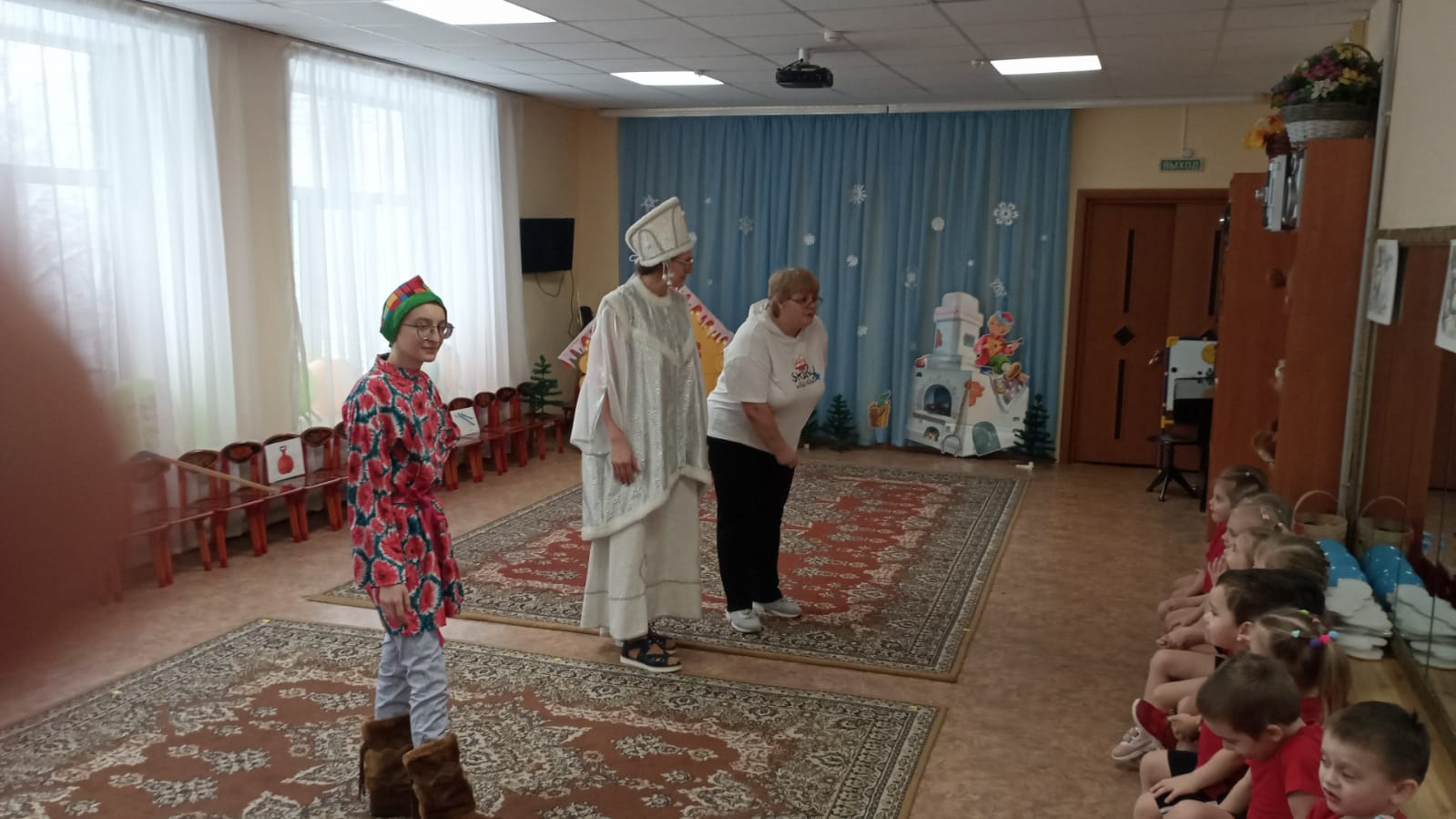 	…вот Зимушка-Зима пришла!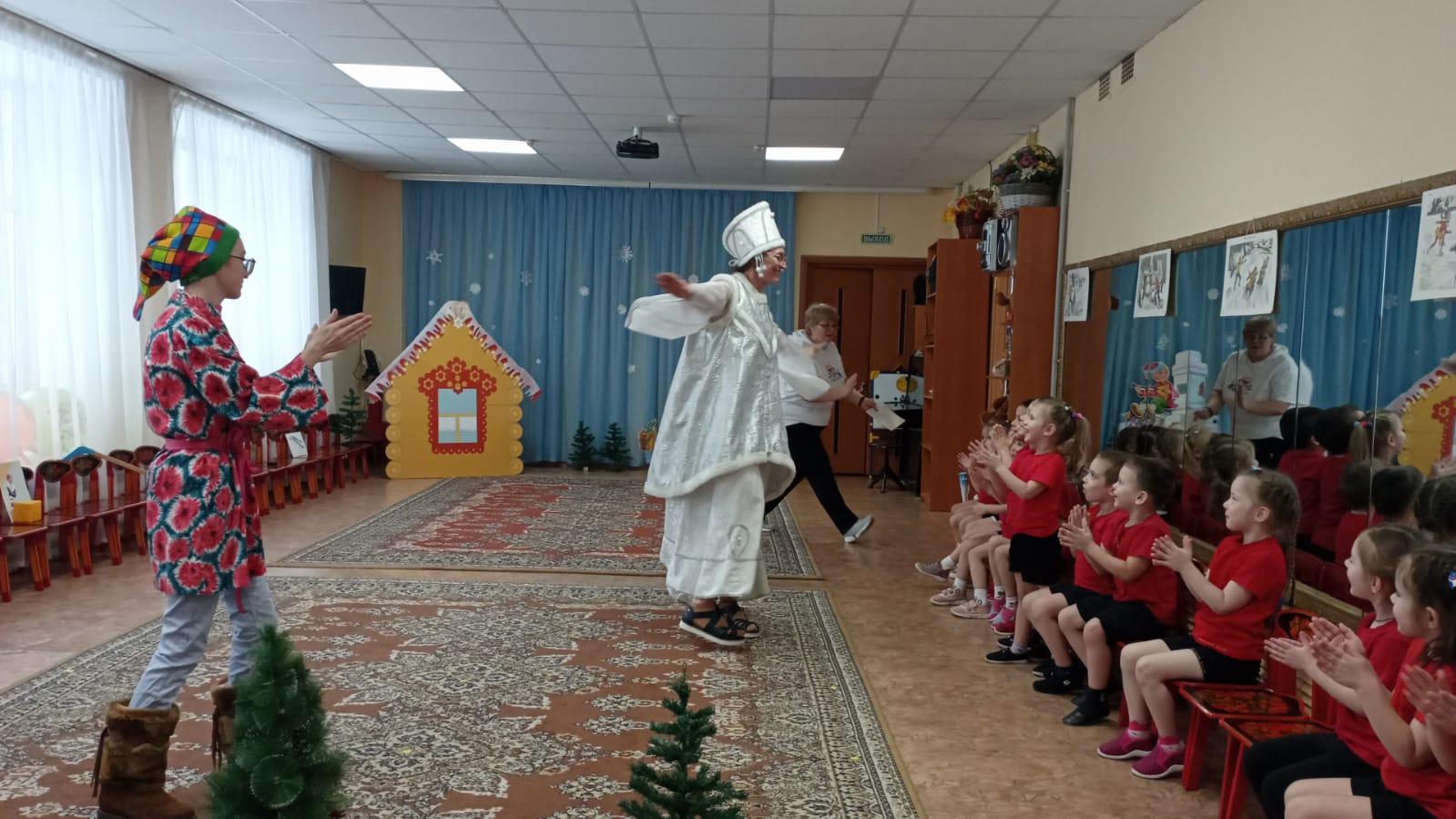 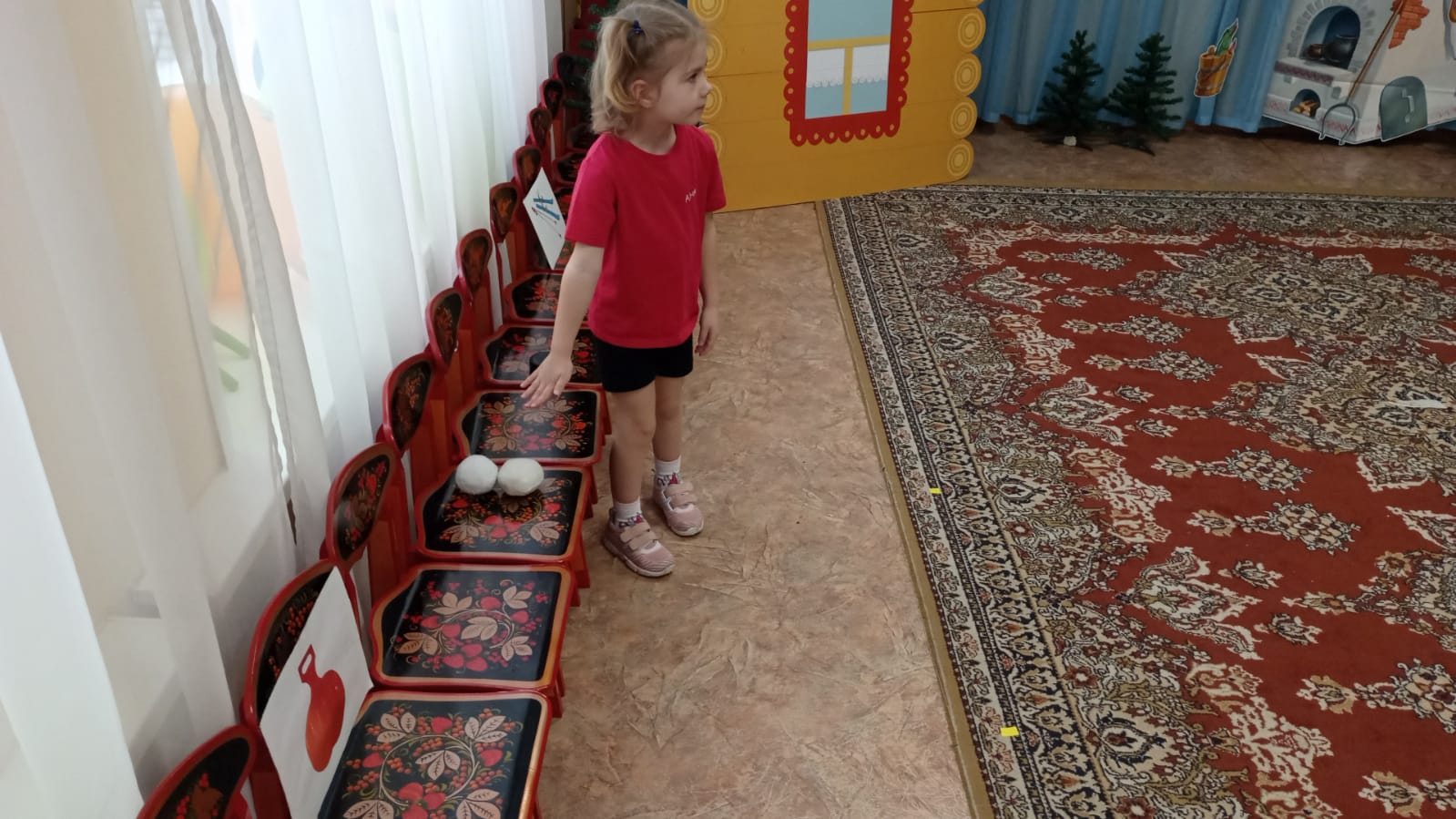 …отгадываем зимние загадки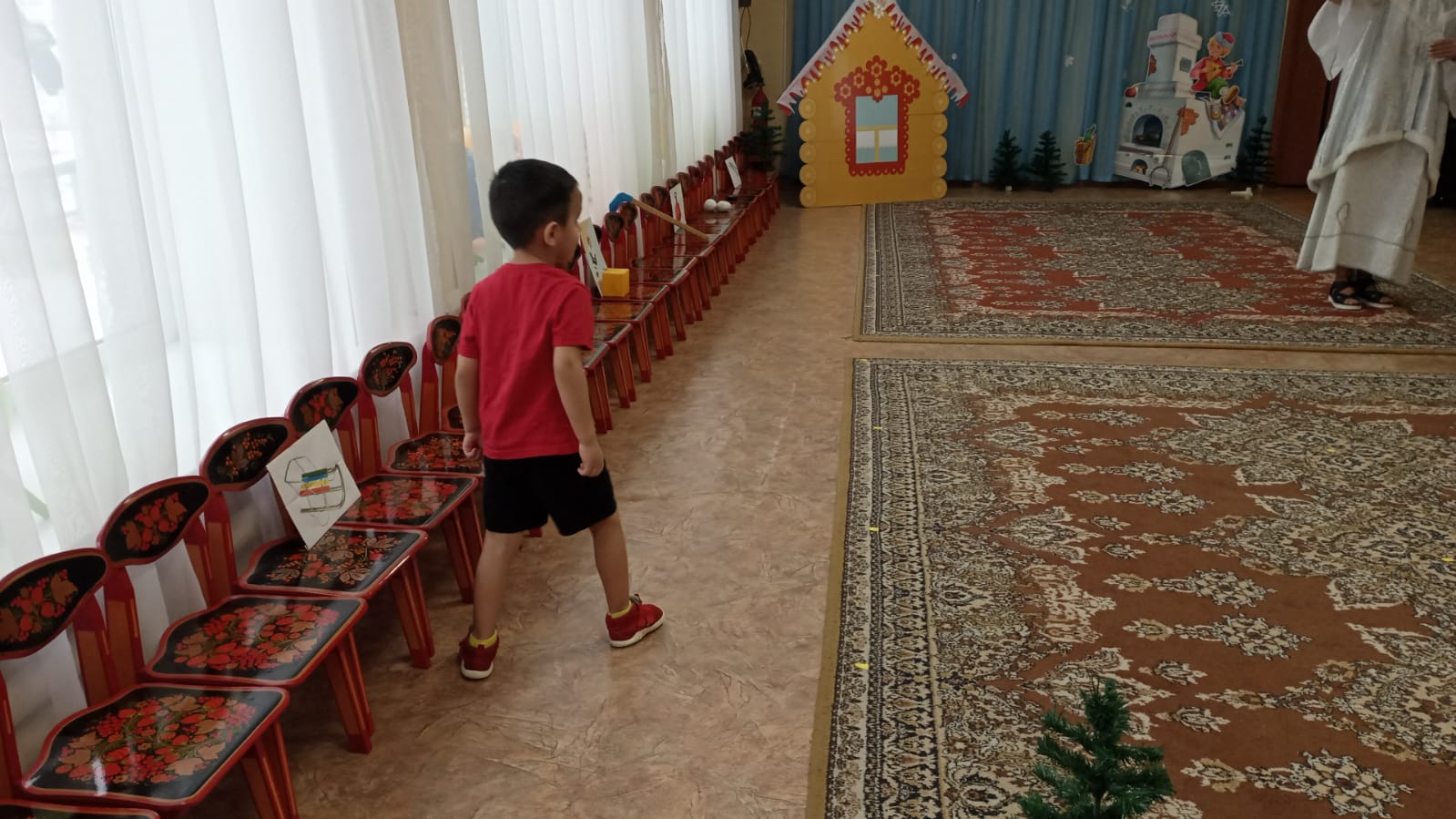 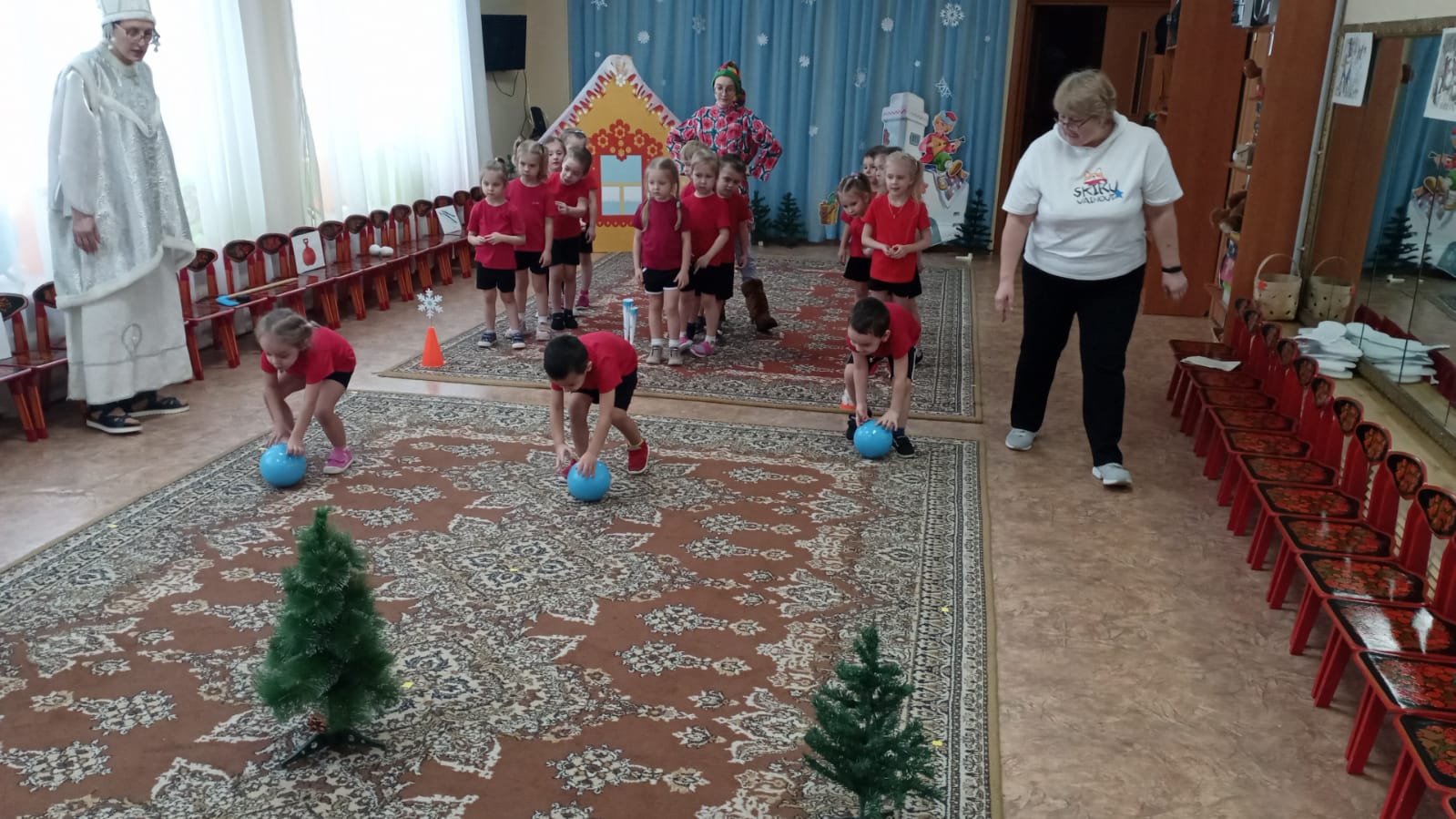 Эстафета: «Прокати снежный ком»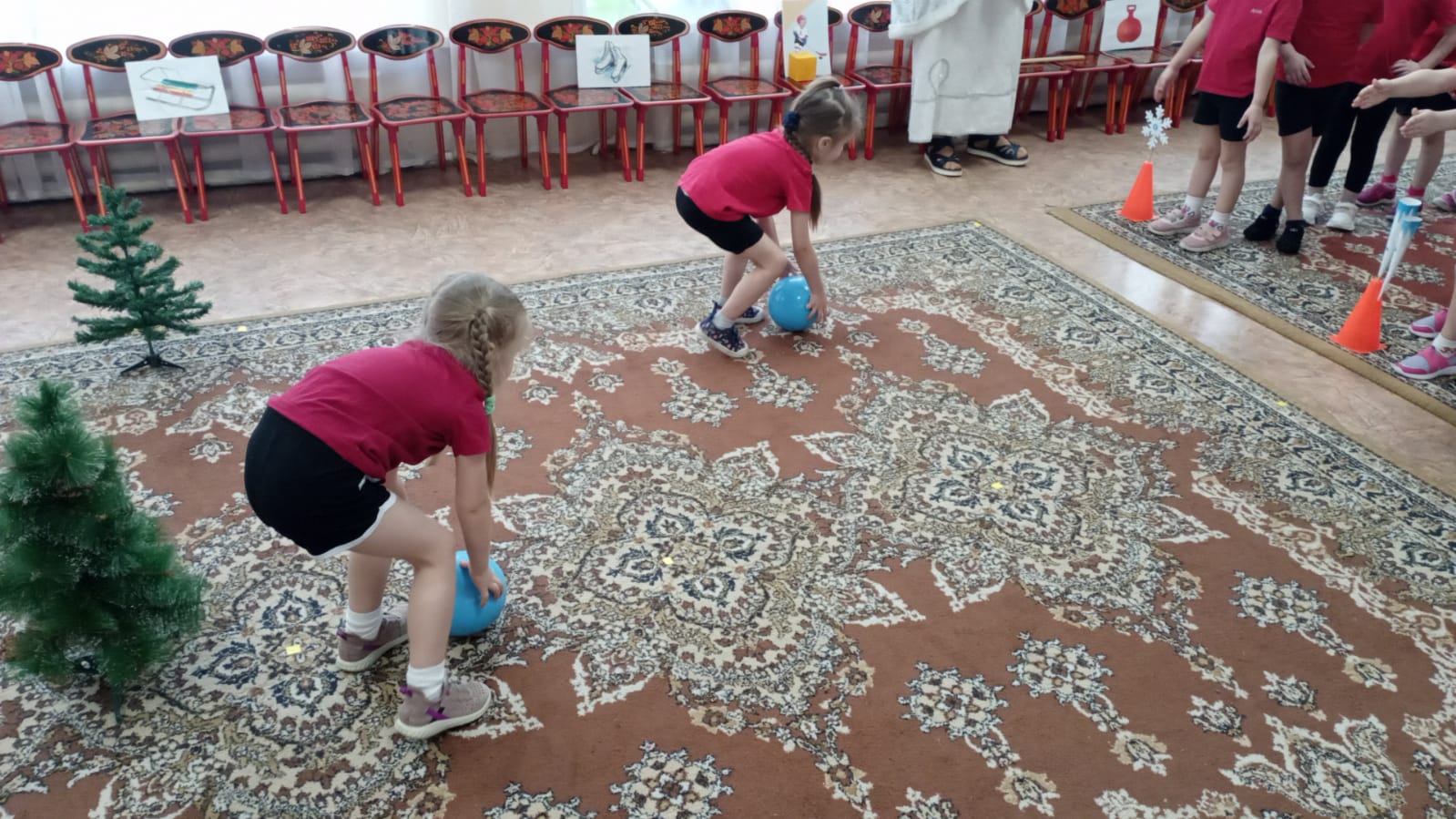 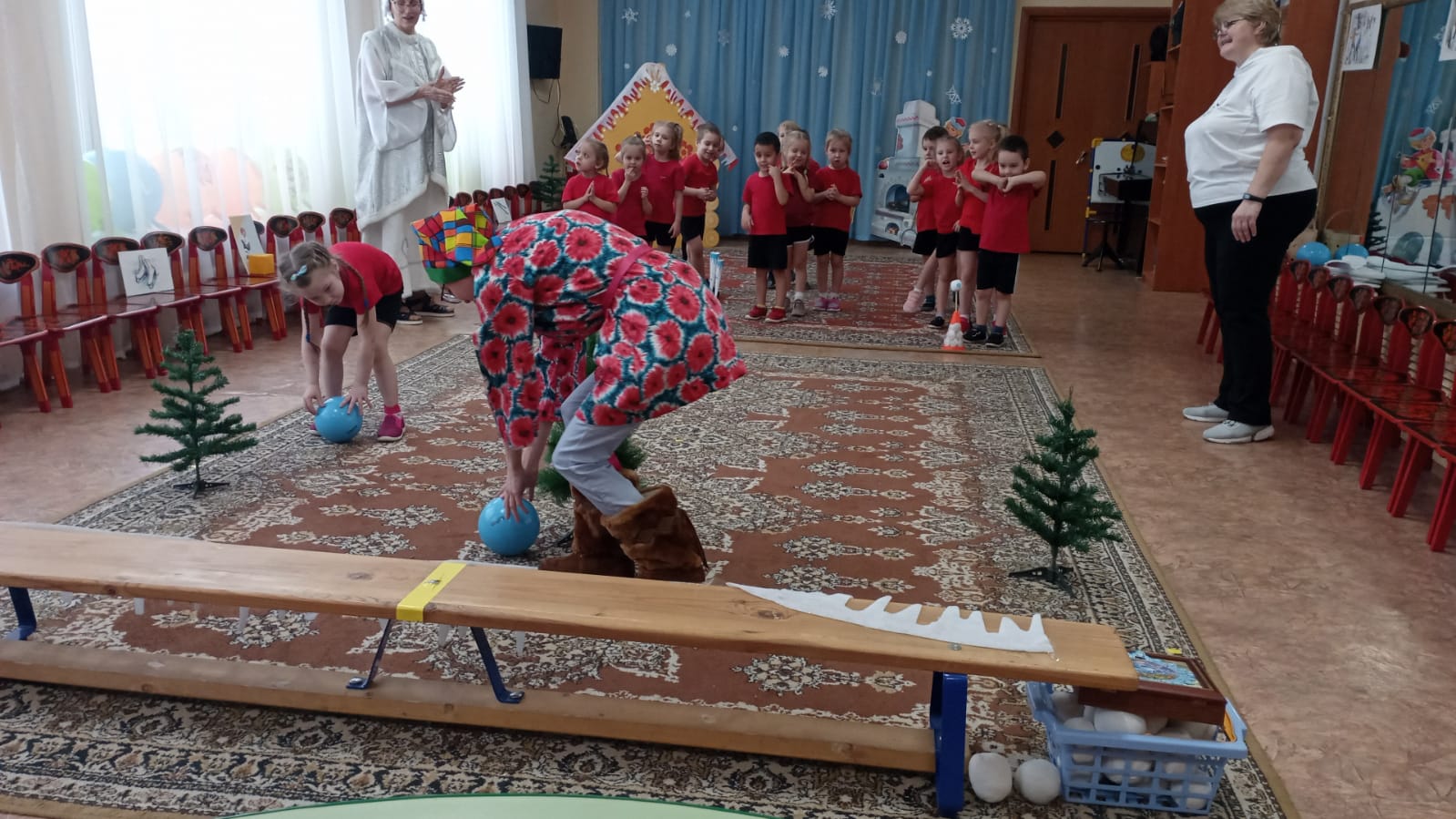 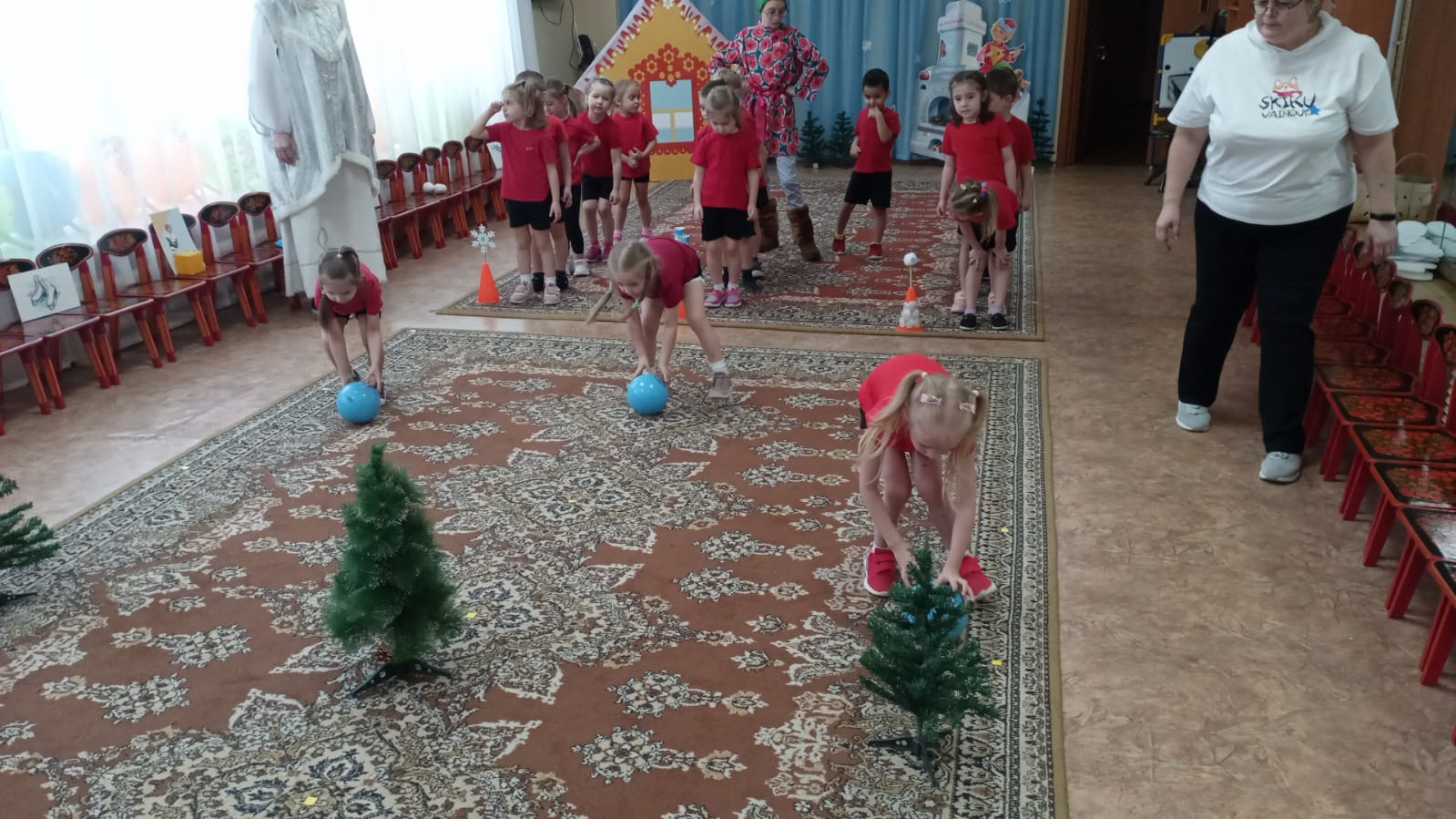 …вот как весело играть в снежки!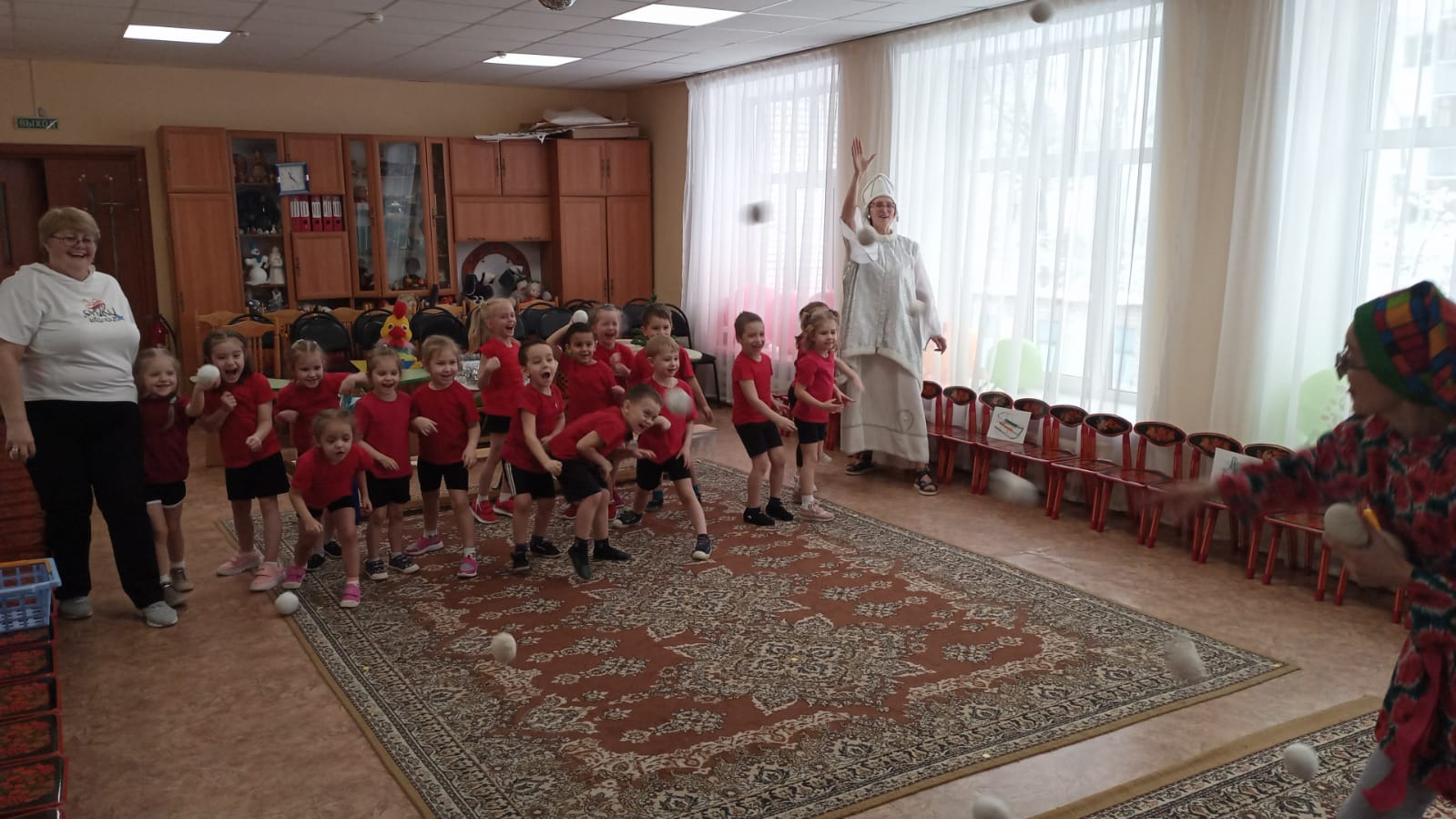 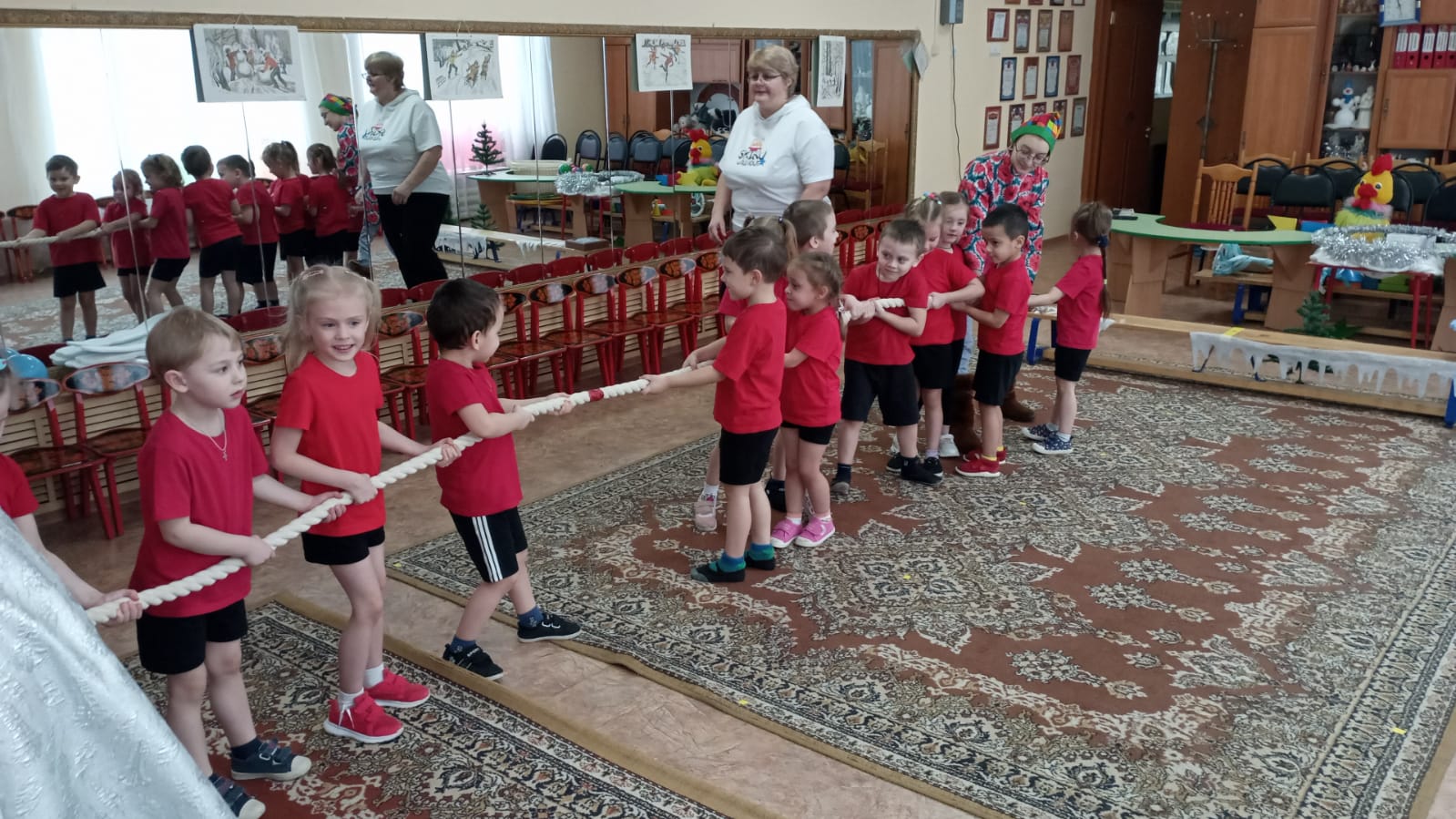 …то же самый сильный?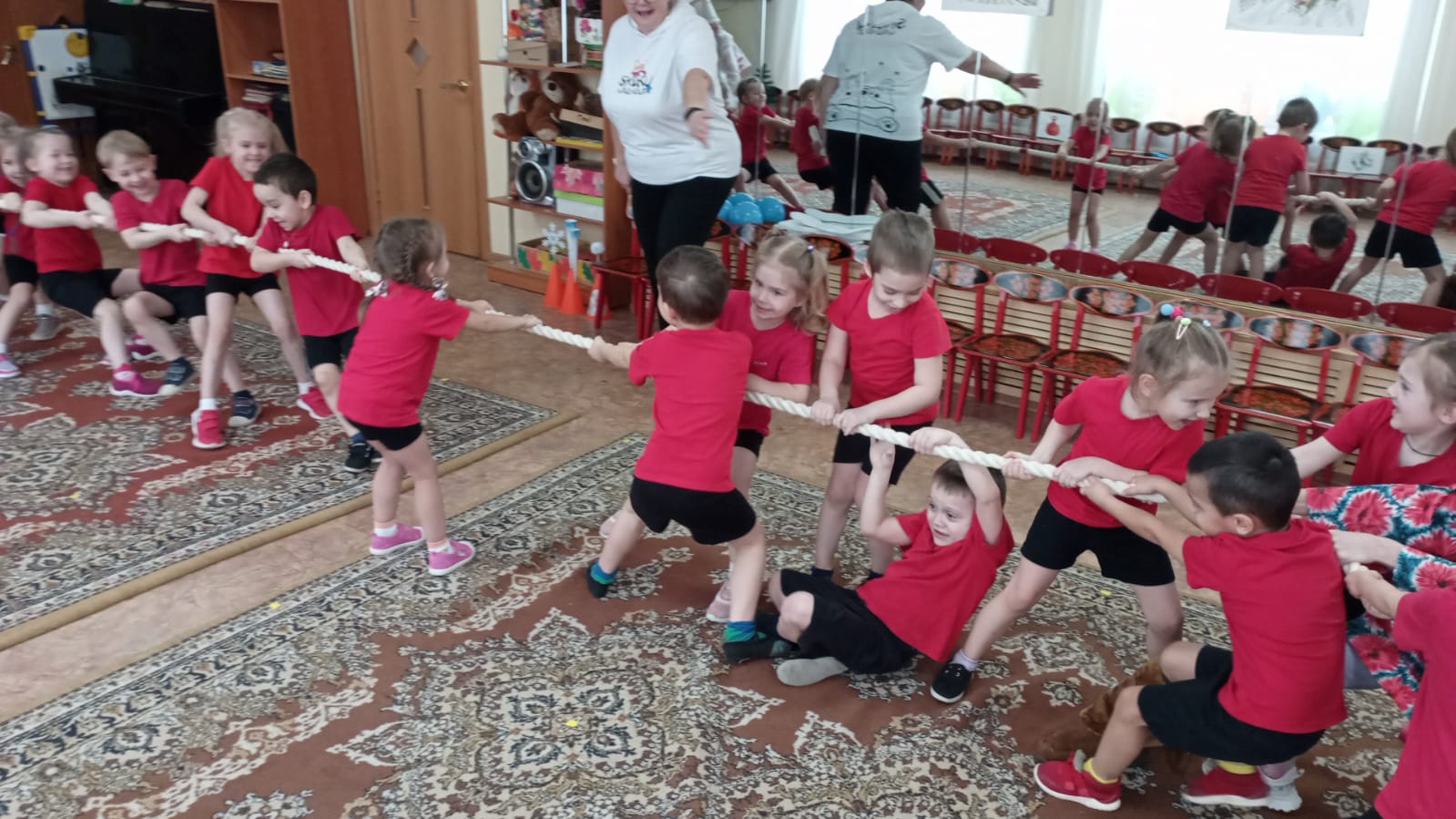 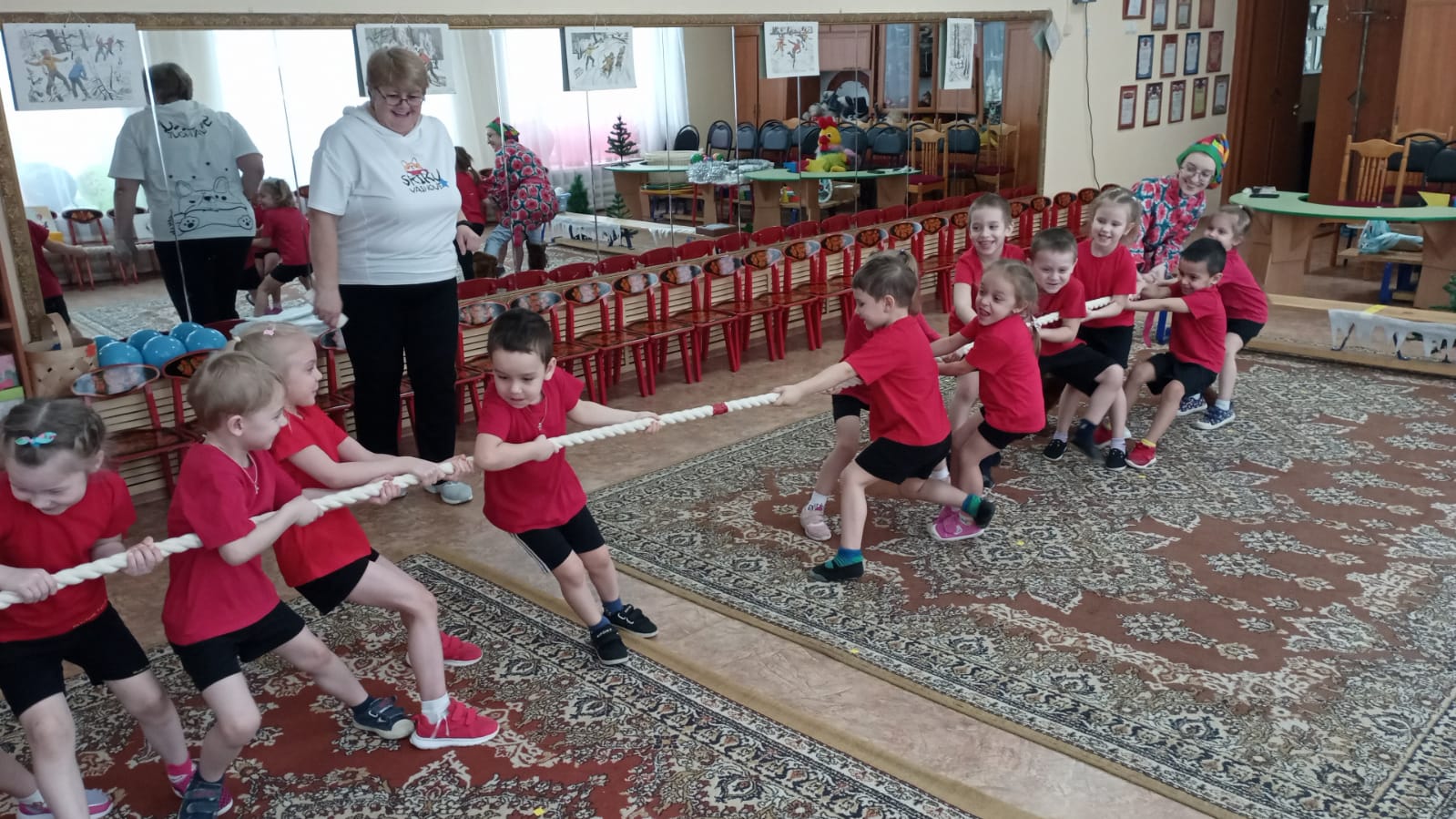 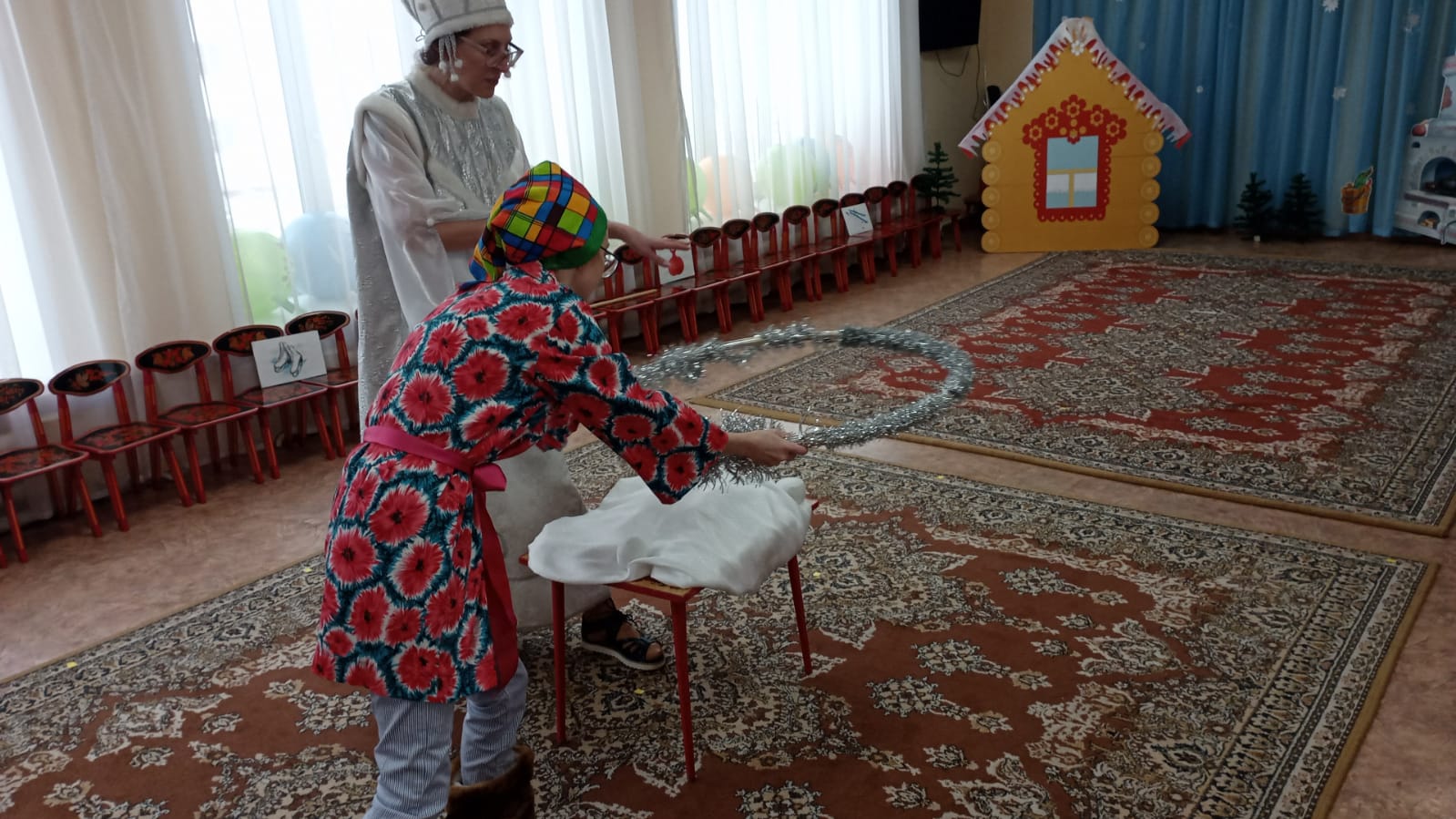 Волшебное угощение Зимушки-Зимы!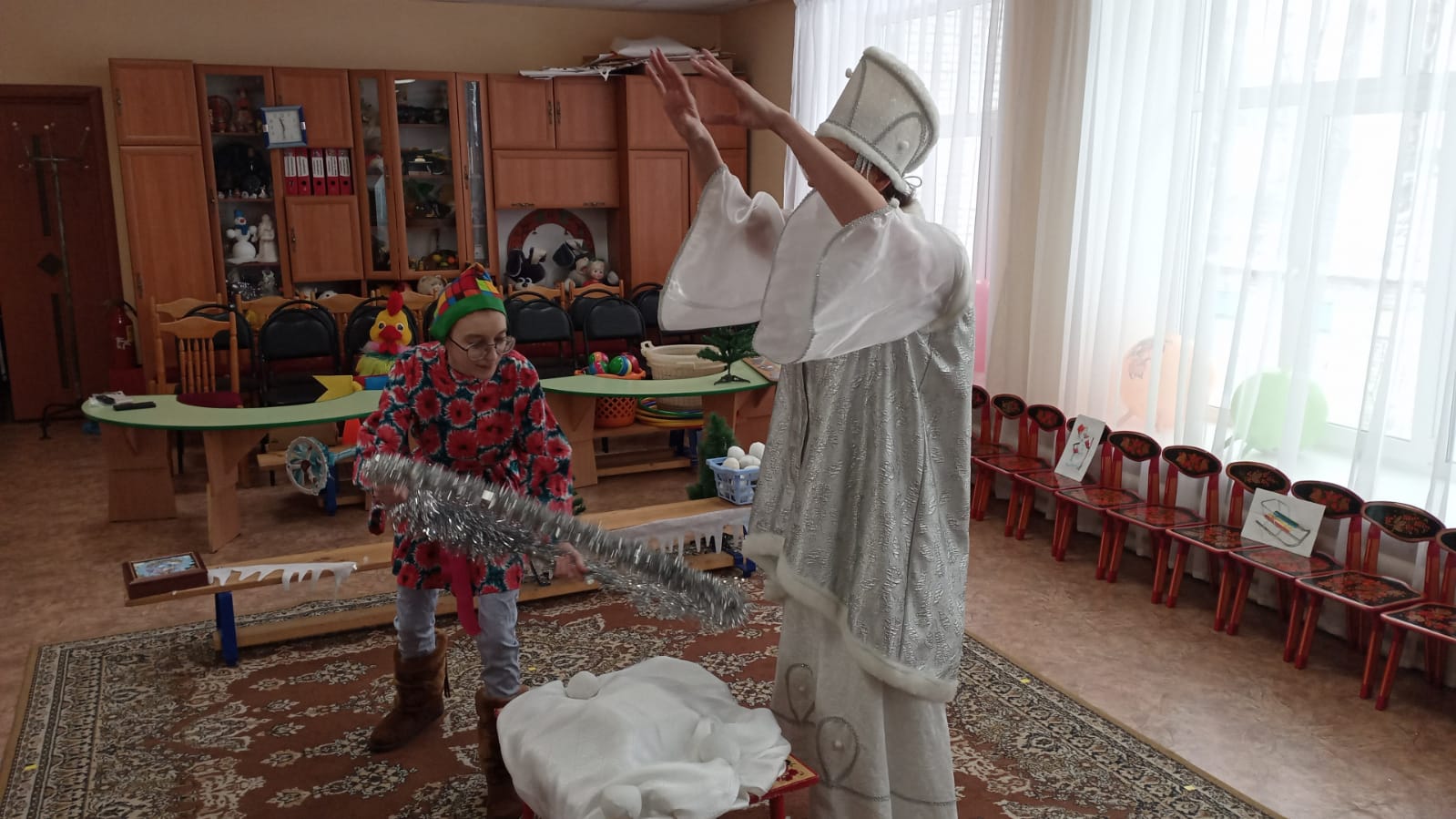 Белый снег пушистый!В сладкий превратись ты!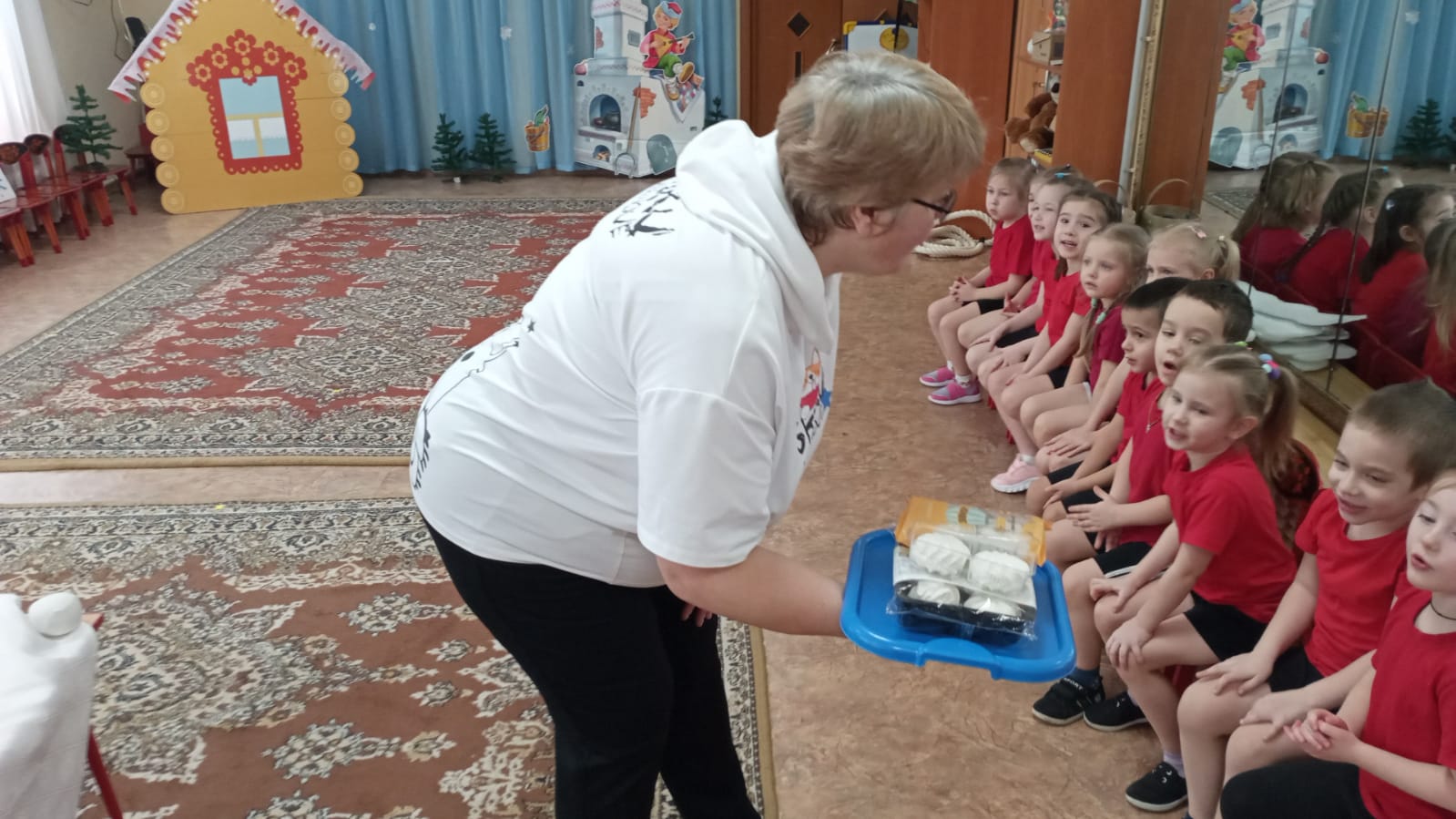                            Мы заканчиваем праздник – 
                           Веселилась детвора.
                           На прощанье, Вам, желаем -
                           Быть здоровыми всегда!